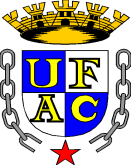 UNIVERSIDADE FEDERAL DO ACREPRÓ-REITORIA DE GRADUAÇÃOCOORDENADORIA DE APOIO AO DESENVOLVIMENTO DO ENSINOUNIVERSIDADE FEDERAL DO ACREPRÓ-REITORIA DE GRADUAÇÃOCOORDENADORIA DE APOIO AO DESENVOLVIMENTO DO ENSINOUNIVERSIDADE FEDERAL DO ACREPRÓ-REITORIA DE GRADUAÇÃOCOORDENADORIA DE APOIO AO DESENVOLVIMENTO DO ENSINOUNIVERSIDADE FEDERAL DO ACREPRÓ-REITORIA DE GRADUAÇÃOCOORDENADORIA DE APOIO AO DESENVOLVIMENTO DO ENSINOUNIVERSIDADE FEDERAL DO ACREPRÓ-REITORIA DE GRADUAÇÃOCOORDENADORIA DE APOIO AO DESENVOLVIMENTO DO ENSINOUNIVERSIDADE FEDERAL DO ACREPRÓ-REITORIA DE GRADUAÇÃOCOORDENADORIA DE APOIO AO DESENVOLVIMENTO DO ENSINOUNIVERSIDADE FEDERAL DO ACREPRÓ-REITORIA DE GRADUAÇÃOCOORDENADORIA DE APOIO AO DESENVOLVIMENTO DO ENSINOUNIVERSIDADE FEDERAL DO ACREPRÓ-REITORIA DE GRADUAÇÃOCOORDENADORIA DE APOIO AO DESENVOLVIMENTO DO ENSINOUNIVERSIDADE FEDERAL DO ACREPRÓ-REITORIA DE GRADUAÇÃOCOORDENADORIA DE APOIO AO DESENVOLVIMENTO DO ENSINOUNIVERSIDADE FEDERAL DO ACREPRÓ-REITORIA DE GRADUAÇÃOCOORDENADORIA DE APOIO AO DESENVOLVIMENTO DO ENSINOUNIVERSIDADE FEDERAL DO ACREPRÓ-REITORIA DE GRADUAÇÃOCOORDENADORIA DE APOIO AO DESENVOLVIMENTO DO ENSINOUNIVERSIDADE FEDERAL DO ACREPRÓ-REITORIA DE GRADUAÇÃOCOORDENADORIA DE APOIO AO DESENVOLVIMENTO DO ENSINOPLANO DE CURSOPLANO DE CURSOPLANO DE CURSOPLANO DE CURSOPLANO DE CURSOPLANO DE CURSOPLANO DE CURSOPLANO DE CURSOPLANO DE CURSOPLANO DE CURSOPLANO DE CURSOPLANO DE CURSOPLANO DE CURSOPLANO DE CURSOCentro:       Centro:       Centro:       Centro:       Centro:       Centro de Filosofia e Ciências Humanas – CFCHCentro de Filosofia e Ciências Humanas – CFCHCentro de Filosofia e Ciências Humanas – CFCHCentro de Filosofia e Ciências Humanas – CFCHCentro de Filosofia e Ciências Humanas – CFCHCentro de Filosofia e Ciências Humanas – CFCHCentro de Filosofia e Ciências Humanas – CFCHCentro de Filosofia e Ciências Humanas – CFCHCentro de Filosofia e Ciências Humanas – CFCHCurso: Curso: Curso: Curso: Curso: Licenciatura Plena em FilosofiaLicenciatura Plena em FilosofiaLicenciatura Plena em FilosofiaLicenciatura Plena em FilosofiaLicenciatura Plena em FilosofiaLicenciatura Plena em FilosofiaLicenciatura Plena em FilosofiaLicenciatura Plena em FilosofiaLicenciatura Plena em FilosofiaDisciplina:Disciplina:Disciplina:Disciplina:Disciplina:Filosofia da CiênciaFilosofia da CiênciaFilosofia da CiênciaFilosofia da CiênciaFilosofia da CiênciaFilosofia da CiênciaFilosofia da CiênciaFilosofia da CiênciaFilosofia da CiênciaCódigo:   375375375375375Carga Horária:          60h60h60hCréditos: Créditos: 2-1-02-1-0Pré-requisito:Pré-requisito:Pré-requisito:Pré-requisito:Semestre Letivo/Ano:Semestre Letivo/Ano:Semestre Letivo/Ano:Semestre Letivo/Ano:1/20221/2022Professor(a): Professor(a): Professor(a): Aristides Moreira FilhoAristides Moreira FilhoAristides Moreira FilhoAristides Moreira FilhoAristides Moreira FilhoAristides Moreira FilhoTitulação:Titulação:MestreMestreMestre1. Ementa (Síntese do conteúdo da disciplina que consta no Projeto Pedagógico do Curso).1. Ementa (Síntese do conteúdo da disciplina que consta no Projeto Pedagógico do Curso).1. Ementa (Síntese do conteúdo da disciplina que consta no Projeto Pedagógico do Curso).1. Ementa (Síntese do conteúdo da disciplina que consta no Projeto Pedagógico do Curso).1. Ementa (Síntese do conteúdo da disciplina que consta no Projeto Pedagógico do Curso).1. Ementa (Síntese do conteúdo da disciplina que consta no Projeto Pedagógico do Curso).1. Ementa (Síntese do conteúdo da disciplina que consta no Projeto Pedagógico do Curso).1. Ementa (Síntese do conteúdo da disciplina que consta no Projeto Pedagógico do Curso).1. Ementa (Síntese do conteúdo da disciplina que consta no Projeto Pedagógico do Curso).1. Ementa (Síntese do conteúdo da disciplina que consta no Projeto Pedagógico do Curso).1. Ementa (Síntese do conteúdo da disciplina que consta no Projeto Pedagógico do Curso).1. Ementa (Síntese do conteúdo da disciplina que consta no Projeto Pedagógico do Curso).1. Ementa (Síntese do conteúdo da disciplina que consta no Projeto Pedagógico do Curso).1. Ementa (Síntese do conteúdo da disciplina que consta no Projeto Pedagógico do Curso).Definições de ciência e método científico. Concepções de objetividade e experiência. Controvérsias sobre a racionalidade da evolução do conhecimento, sobre a aceitação e comparação de teorias e sobre o realismo científico. Contrastes entre ciências humanas e ciências naturais.Definições de ciência e método científico. Concepções de objetividade e experiência. Controvérsias sobre a racionalidade da evolução do conhecimento, sobre a aceitação e comparação de teorias e sobre o realismo científico. Contrastes entre ciências humanas e ciências naturais.Definições de ciência e método científico. Concepções de objetividade e experiência. Controvérsias sobre a racionalidade da evolução do conhecimento, sobre a aceitação e comparação de teorias e sobre o realismo científico. Contrastes entre ciências humanas e ciências naturais.Definições de ciência e método científico. Concepções de objetividade e experiência. Controvérsias sobre a racionalidade da evolução do conhecimento, sobre a aceitação e comparação de teorias e sobre o realismo científico. Contrastes entre ciências humanas e ciências naturais.Definições de ciência e método científico. Concepções de objetividade e experiência. Controvérsias sobre a racionalidade da evolução do conhecimento, sobre a aceitação e comparação de teorias e sobre o realismo científico. Contrastes entre ciências humanas e ciências naturais.Definições de ciência e método científico. Concepções de objetividade e experiência. Controvérsias sobre a racionalidade da evolução do conhecimento, sobre a aceitação e comparação de teorias e sobre o realismo científico. Contrastes entre ciências humanas e ciências naturais.Definições de ciência e método científico. Concepções de objetividade e experiência. Controvérsias sobre a racionalidade da evolução do conhecimento, sobre a aceitação e comparação de teorias e sobre o realismo científico. Contrastes entre ciências humanas e ciências naturais.Definições de ciência e método científico. Concepções de objetividade e experiência. Controvérsias sobre a racionalidade da evolução do conhecimento, sobre a aceitação e comparação de teorias e sobre o realismo científico. Contrastes entre ciências humanas e ciências naturais.Definições de ciência e método científico. Concepções de objetividade e experiência. Controvérsias sobre a racionalidade da evolução do conhecimento, sobre a aceitação e comparação de teorias e sobre o realismo científico. Contrastes entre ciências humanas e ciências naturais.Definições de ciência e método científico. Concepções de objetividade e experiência. Controvérsias sobre a racionalidade da evolução do conhecimento, sobre a aceitação e comparação de teorias e sobre o realismo científico. Contrastes entre ciências humanas e ciências naturais.Definições de ciência e método científico. Concepções de objetividade e experiência. Controvérsias sobre a racionalidade da evolução do conhecimento, sobre a aceitação e comparação de teorias e sobre o realismo científico. Contrastes entre ciências humanas e ciências naturais.Definições de ciência e método científico. Concepções de objetividade e experiência. Controvérsias sobre a racionalidade da evolução do conhecimento, sobre a aceitação e comparação de teorias e sobre o realismo científico. Contrastes entre ciências humanas e ciências naturais.Definições de ciência e método científico. Concepções de objetividade e experiência. Controvérsias sobre a racionalidade da evolução do conhecimento, sobre a aceitação e comparação de teorias e sobre o realismo científico. Contrastes entre ciências humanas e ciências naturais.Definições de ciência e método científico. Concepções de objetividade e experiência. Controvérsias sobre a racionalidade da evolução do conhecimento, sobre a aceitação e comparação de teorias e sobre o realismo científico. Contrastes entre ciências humanas e ciências naturais.2. Objetivo Geral: (Aprendizagem esperada dos alunos ao concluir a disciplina).2. Objetivo Geral: (Aprendizagem esperada dos alunos ao concluir a disciplina).2. Objetivo Geral: (Aprendizagem esperada dos alunos ao concluir a disciplina).2. Objetivo Geral: (Aprendizagem esperada dos alunos ao concluir a disciplina).2. Objetivo Geral: (Aprendizagem esperada dos alunos ao concluir a disciplina).2. Objetivo Geral: (Aprendizagem esperada dos alunos ao concluir a disciplina).2. Objetivo Geral: (Aprendizagem esperada dos alunos ao concluir a disciplina).2. Objetivo Geral: (Aprendizagem esperada dos alunos ao concluir a disciplina).2. Objetivo Geral: (Aprendizagem esperada dos alunos ao concluir a disciplina).2. Objetivo Geral: (Aprendizagem esperada dos alunos ao concluir a disciplina).2. Objetivo Geral: (Aprendizagem esperada dos alunos ao concluir a disciplina).2. Objetivo Geral: (Aprendizagem esperada dos alunos ao concluir a disciplina).2. Objetivo Geral: (Aprendizagem esperada dos alunos ao concluir a disciplina).2. Objetivo Geral: (Aprendizagem esperada dos alunos ao concluir a disciplina).Compreender a filosofia da ciência enquanto disciplina filosófica que investiga as implicações filosóficas das descrições que as diversas ciências fazem da realidade, bem como as condições de possibilidades, os métodos e os princípios do saber científico no contexto de seu desenvolvimento histórico. Compreender a filosofia da ciência enquanto disciplina filosófica que investiga as implicações filosóficas das descrições que as diversas ciências fazem da realidade, bem como as condições de possibilidades, os métodos e os princípios do saber científico no contexto de seu desenvolvimento histórico. Compreender a filosofia da ciência enquanto disciplina filosófica que investiga as implicações filosóficas das descrições que as diversas ciências fazem da realidade, bem como as condições de possibilidades, os métodos e os princípios do saber científico no contexto de seu desenvolvimento histórico. Compreender a filosofia da ciência enquanto disciplina filosófica que investiga as implicações filosóficas das descrições que as diversas ciências fazem da realidade, bem como as condições de possibilidades, os métodos e os princípios do saber científico no contexto de seu desenvolvimento histórico. Compreender a filosofia da ciência enquanto disciplina filosófica que investiga as implicações filosóficas das descrições que as diversas ciências fazem da realidade, bem como as condições de possibilidades, os métodos e os princípios do saber científico no contexto de seu desenvolvimento histórico. Compreender a filosofia da ciência enquanto disciplina filosófica que investiga as implicações filosóficas das descrições que as diversas ciências fazem da realidade, bem como as condições de possibilidades, os métodos e os princípios do saber científico no contexto de seu desenvolvimento histórico. Compreender a filosofia da ciência enquanto disciplina filosófica que investiga as implicações filosóficas das descrições que as diversas ciências fazem da realidade, bem como as condições de possibilidades, os métodos e os princípios do saber científico no contexto de seu desenvolvimento histórico. Compreender a filosofia da ciência enquanto disciplina filosófica que investiga as implicações filosóficas das descrições que as diversas ciências fazem da realidade, bem como as condições de possibilidades, os métodos e os princípios do saber científico no contexto de seu desenvolvimento histórico. Compreender a filosofia da ciência enquanto disciplina filosófica que investiga as implicações filosóficas das descrições que as diversas ciências fazem da realidade, bem como as condições de possibilidades, os métodos e os princípios do saber científico no contexto de seu desenvolvimento histórico. Compreender a filosofia da ciência enquanto disciplina filosófica que investiga as implicações filosóficas das descrições que as diversas ciências fazem da realidade, bem como as condições de possibilidades, os métodos e os princípios do saber científico no contexto de seu desenvolvimento histórico. Compreender a filosofia da ciência enquanto disciplina filosófica que investiga as implicações filosóficas das descrições que as diversas ciências fazem da realidade, bem como as condições de possibilidades, os métodos e os princípios do saber científico no contexto de seu desenvolvimento histórico. Compreender a filosofia da ciência enquanto disciplina filosófica que investiga as implicações filosóficas das descrições que as diversas ciências fazem da realidade, bem como as condições de possibilidades, os métodos e os princípios do saber científico no contexto de seu desenvolvimento histórico. Compreender a filosofia da ciência enquanto disciplina filosófica que investiga as implicações filosóficas das descrições que as diversas ciências fazem da realidade, bem como as condições de possibilidades, os métodos e os princípios do saber científico no contexto de seu desenvolvimento histórico. Compreender a filosofia da ciência enquanto disciplina filosófica que investiga as implicações filosóficas das descrições que as diversas ciências fazem da realidade, bem como as condições de possibilidades, os métodos e os princípios do saber científico no contexto de seu desenvolvimento histórico. 3. Objetivos Específicos: (Habilidades esperadas dos alunos ao concluir cada unidade/assunto)3. Objetivos Específicos: (Habilidades esperadas dos alunos ao concluir cada unidade/assunto)3. Objetivos Específicos: (Habilidades esperadas dos alunos ao concluir cada unidade/assunto)3. Objetivos Específicos: (Habilidades esperadas dos alunos ao concluir cada unidade/assunto)3. Objetivos Específicos: (Habilidades esperadas dos alunos ao concluir cada unidade/assunto)3. Objetivos Específicos: (Habilidades esperadas dos alunos ao concluir cada unidade/assunto)3. Objetivos Específicos: (Habilidades esperadas dos alunos ao concluir cada unidade/assunto)3. Objetivos Específicos: (Habilidades esperadas dos alunos ao concluir cada unidade/assunto)3. Objetivos Específicos: (Habilidades esperadas dos alunos ao concluir cada unidade/assunto)3. Objetivos Específicos: (Habilidades esperadas dos alunos ao concluir cada unidade/assunto)3. Objetivos Específicos: (Habilidades esperadas dos alunos ao concluir cada unidade/assunto)3. Objetivos Específicos: (Habilidades esperadas dos alunos ao concluir cada unidade/assunto)3. Objetivos Específicos: (Habilidades esperadas dos alunos ao concluir cada unidade/assunto)3. Objetivos Específicos: (Habilidades esperadas dos alunos ao concluir cada unidade/assunto)Analisar e compreender a especificidade da atividade científica, que se legitima distinguindo-se de outras formas de conhecimento;Analisar e refletir acerca dos conceitos básicos e teses fundamentais de alguns autores da filosofia da ciência, capacitando-se para uma compreensão rigorosa do seu desenvolvimento no século XX.Compreender a ciência, não apenas como um tipo específico de conhecimento entre outros, mas como prática e instituição político-cultural.Analisar e compreender a especificidade da atividade científica, que se legitima distinguindo-se de outras formas de conhecimento;Analisar e refletir acerca dos conceitos básicos e teses fundamentais de alguns autores da filosofia da ciência, capacitando-se para uma compreensão rigorosa do seu desenvolvimento no século XX.Compreender a ciência, não apenas como um tipo específico de conhecimento entre outros, mas como prática e instituição político-cultural.Analisar e compreender a especificidade da atividade científica, que se legitima distinguindo-se de outras formas de conhecimento;Analisar e refletir acerca dos conceitos básicos e teses fundamentais de alguns autores da filosofia da ciência, capacitando-se para uma compreensão rigorosa do seu desenvolvimento no século XX.Compreender a ciência, não apenas como um tipo específico de conhecimento entre outros, mas como prática e instituição político-cultural.Analisar e compreender a especificidade da atividade científica, que se legitima distinguindo-se de outras formas de conhecimento;Analisar e refletir acerca dos conceitos básicos e teses fundamentais de alguns autores da filosofia da ciência, capacitando-se para uma compreensão rigorosa do seu desenvolvimento no século XX.Compreender a ciência, não apenas como um tipo específico de conhecimento entre outros, mas como prática e instituição político-cultural.Analisar e compreender a especificidade da atividade científica, que se legitima distinguindo-se de outras formas de conhecimento;Analisar e refletir acerca dos conceitos básicos e teses fundamentais de alguns autores da filosofia da ciência, capacitando-se para uma compreensão rigorosa do seu desenvolvimento no século XX.Compreender a ciência, não apenas como um tipo específico de conhecimento entre outros, mas como prática e instituição político-cultural.Analisar e compreender a especificidade da atividade científica, que se legitima distinguindo-se de outras formas de conhecimento;Analisar e refletir acerca dos conceitos básicos e teses fundamentais de alguns autores da filosofia da ciência, capacitando-se para uma compreensão rigorosa do seu desenvolvimento no século XX.Compreender a ciência, não apenas como um tipo específico de conhecimento entre outros, mas como prática e instituição político-cultural.Analisar e compreender a especificidade da atividade científica, que se legitima distinguindo-se de outras formas de conhecimento;Analisar e refletir acerca dos conceitos básicos e teses fundamentais de alguns autores da filosofia da ciência, capacitando-se para uma compreensão rigorosa do seu desenvolvimento no século XX.Compreender a ciência, não apenas como um tipo específico de conhecimento entre outros, mas como prática e instituição político-cultural.Analisar e compreender a especificidade da atividade científica, que se legitima distinguindo-se de outras formas de conhecimento;Analisar e refletir acerca dos conceitos básicos e teses fundamentais de alguns autores da filosofia da ciência, capacitando-se para uma compreensão rigorosa do seu desenvolvimento no século XX.Compreender a ciência, não apenas como um tipo específico de conhecimento entre outros, mas como prática e instituição político-cultural.Analisar e compreender a especificidade da atividade científica, que se legitima distinguindo-se de outras formas de conhecimento;Analisar e refletir acerca dos conceitos básicos e teses fundamentais de alguns autores da filosofia da ciência, capacitando-se para uma compreensão rigorosa do seu desenvolvimento no século XX.Compreender a ciência, não apenas como um tipo específico de conhecimento entre outros, mas como prática e instituição político-cultural.Analisar e compreender a especificidade da atividade científica, que se legitima distinguindo-se de outras formas de conhecimento;Analisar e refletir acerca dos conceitos básicos e teses fundamentais de alguns autores da filosofia da ciência, capacitando-se para uma compreensão rigorosa do seu desenvolvimento no século XX.Compreender a ciência, não apenas como um tipo específico de conhecimento entre outros, mas como prática e instituição político-cultural.Analisar e compreender a especificidade da atividade científica, que se legitima distinguindo-se de outras formas de conhecimento;Analisar e refletir acerca dos conceitos básicos e teses fundamentais de alguns autores da filosofia da ciência, capacitando-se para uma compreensão rigorosa do seu desenvolvimento no século XX.Compreender a ciência, não apenas como um tipo específico de conhecimento entre outros, mas como prática e instituição político-cultural.Analisar e compreender a especificidade da atividade científica, que se legitima distinguindo-se de outras formas de conhecimento;Analisar e refletir acerca dos conceitos básicos e teses fundamentais de alguns autores da filosofia da ciência, capacitando-se para uma compreensão rigorosa do seu desenvolvimento no século XX.Compreender a ciência, não apenas como um tipo específico de conhecimento entre outros, mas como prática e instituição político-cultural.Analisar e compreender a especificidade da atividade científica, que se legitima distinguindo-se de outras formas de conhecimento;Analisar e refletir acerca dos conceitos básicos e teses fundamentais de alguns autores da filosofia da ciência, capacitando-se para uma compreensão rigorosa do seu desenvolvimento no século XX.Compreender a ciência, não apenas como um tipo específico de conhecimento entre outros, mas como prática e instituição político-cultural.Analisar e compreender a especificidade da atividade científica, que se legitima distinguindo-se de outras formas de conhecimento;Analisar e refletir acerca dos conceitos básicos e teses fundamentais de alguns autores da filosofia da ciência, capacitando-se para uma compreensão rigorosa do seu desenvolvimento no século XX.Compreender a ciência, não apenas como um tipo específico de conhecimento entre outros, mas como prática e instituição político-cultural.4. Conteúdo Programático:    (Detalhamento da ementa em unidades de estudo, com distribuição de horas para cada unidade).4. Conteúdo Programático:    (Detalhamento da ementa em unidades de estudo, com distribuição de horas para cada unidade).4. Conteúdo Programático:    (Detalhamento da ementa em unidades de estudo, com distribuição de horas para cada unidade).4. Conteúdo Programático:    (Detalhamento da ementa em unidades de estudo, com distribuição de horas para cada unidade).4. Conteúdo Programático:    (Detalhamento da ementa em unidades de estudo, com distribuição de horas para cada unidade).4. Conteúdo Programático:    (Detalhamento da ementa em unidades de estudo, com distribuição de horas para cada unidade).4. Conteúdo Programático:    (Detalhamento da ementa em unidades de estudo, com distribuição de horas para cada unidade).4. Conteúdo Programático:    (Detalhamento da ementa em unidades de estudo, com distribuição de horas para cada unidade).4. Conteúdo Programático:    (Detalhamento da ementa em unidades de estudo, com distribuição de horas para cada unidade).4. Conteúdo Programático:    (Detalhamento da ementa em unidades de estudo, com distribuição de horas para cada unidade).4. Conteúdo Programático:    (Detalhamento da ementa em unidades de estudo, com distribuição de horas para cada unidade).4. Conteúdo Programático:    (Detalhamento da ementa em unidades de estudo, com distribuição de horas para cada unidade).4. Conteúdo Programático:    (Detalhamento da ementa em unidades de estudo, com distribuição de horas para cada unidade).4. Conteúdo Programático:    (Detalhamento da ementa em unidades de estudo, com distribuição de horas para cada unidade).Unidades TemáticasUnidades TemáticasUnidades TemáticasUnidades TemáticasUnidades TemáticasUnidades TemáticasUnidades TemáticasUnidades TemáticasUnidades TemáticasUnidades TemáticasUnidades TemáticasUnidades TemáticasUnidades TemáticasC/HUnidade Temática 1 – Noções Introdutórias e Conceituais1. Ciência: natureza e objetivoUnidade Temática 1 – Noções Introdutórias e Conceituais1. Ciência: natureza e objetivoUnidade Temática 1 – Noções Introdutórias e Conceituais1. Ciência: natureza e objetivoUnidade Temática 1 – Noções Introdutórias e Conceituais1. Ciência: natureza e objetivoUnidade Temática 1 – Noções Introdutórias e Conceituais1. Ciência: natureza e objetivoUnidade Temática 1 – Noções Introdutórias e Conceituais1. Ciência: natureza e objetivoUnidade Temática 1 – Noções Introdutórias e Conceituais1. Ciência: natureza e objetivoUnidade Temática 1 – Noções Introdutórias e Conceituais1. Ciência: natureza e objetivoUnidade Temática 1 – Noções Introdutórias e Conceituais1. Ciência: natureza e objetivoUnidade Temática 1 – Noções Introdutórias e Conceituais1. Ciência: natureza e objetivoUnidade Temática 1 – Noções Introdutórias e Conceituais1. Ciência: natureza e objetivoUnidade Temática 1 – Noções Introdutórias e Conceituais1. Ciência: natureza e objetivoUnidade Temática 1 – Noções Introdutórias e Conceituais1. Ciência: natureza e objetivo04hUnidade Temática 2 – Teorias Científicas1. Teorias da confirmação2. Teorias do progresso3. Teorias da explicação4. Teorias da aceitaçãoUnidade Temática 2 – Teorias Científicas1. Teorias da confirmação2. Teorias do progresso3. Teorias da explicação4. Teorias da aceitaçãoUnidade Temática 2 – Teorias Científicas1. Teorias da confirmação2. Teorias do progresso3. Teorias da explicação4. Teorias da aceitaçãoUnidade Temática 2 – Teorias Científicas1. Teorias da confirmação2. Teorias do progresso3. Teorias da explicação4. Teorias da aceitaçãoUnidade Temática 2 – Teorias Científicas1. Teorias da confirmação2. Teorias do progresso3. Teorias da explicação4. Teorias da aceitaçãoUnidade Temática 2 – Teorias Científicas1. Teorias da confirmação2. Teorias do progresso3. Teorias da explicação4. Teorias da aceitaçãoUnidade Temática 2 – Teorias Científicas1. Teorias da confirmação2. Teorias do progresso3. Teorias da explicação4. Teorias da aceitaçãoUnidade Temática 2 – Teorias Científicas1. Teorias da confirmação2. Teorias do progresso3. Teorias da explicação4. Teorias da aceitaçãoUnidade Temática 2 – Teorias Científicas1. Teorias da confirmação2. Teorias do progresso3. Teorias da explicação4. Teorias da aceitaçãoUnidade Temática 2 – Teorias Científicas1. Teorias da confirmação2. Teorias do progresso3. Teorias da explicação4. Teorias da aceitaçãoUnidade Temática 2 – Teorias Científicas1. Teorias da confirmação2. Teorias do progresso3. Teorias da explicação4. Teorias da aceitaçãoUnidade Temática 2 – Teorias Científicas1. Teorias da confirmação2. Teorias do progresso3. Teorias da explicação4. Teorias da aceitaçãoUnidade Temática 2 – Teorias Científicas1. Teorias da confirmação2. Teorias do progresso3. Teorias da explicação4. Teorias da aceitação08hUnidade Temática 3 – A Filosofia da Ciência no Século XX1. O positivismo lógico e o ataque à metafísica2. O racionalismo crítico de Karl Popper2.1. Critérios de demarcação científica2.2. Falseabilidade versus verificabilidade2.3. O problema da base empírica2.4. Verossimilhança e progresso científico3. O Naturalismo de Quine4. A filosofia da ciência de Thomas Kuhn4.1. Paradigma e ciência normal4.2. Crise e revolução4.3. A função da ciência normal e da revolução4.4. A concepção de paradigma e Revolução científica pós-EstruturaUnidade Temática 3 – A Filosofia da Ciência no Século XX1. O positivismo lógico e o ataque à metafísica2. O racionalismo crítico de Karl Popper2.1. Critérios de demarcação científica2.2. Falseabilidade versus verificabilidade2.3. O problema da base empírica2.4. Verossimilhança e progresso científico3. O Naturalismo de Quine4. A filosofia da ciência de Thomas Kuhn4.1. Paradigma e ciência normal4.2. Crise e revolução4.3. A função da ciência normal e da revolução4.4. A concepção de paradigma e Revolução científica pós-EstruturaUnidade Temática 3 – A Filosofia da Ciência no Século XX1. O positivismo lógico e o ataque à metafísica2. O racionalismo crítico de Karl Popper2.1. Critérios de demarcação científica2.2. Falseabilidade versus verificabilidade2.3. O problema da base empírica2.4. Verossimilhança e progresso científico3. O Naturalismo de Quine4. A filosofia da ciência de Thomas Kuhn4.1. Paradigma e ciência normal4.2. Crise e revolução4.3. A função da ciência normal e da revolução4.4. A concepção de paradigma e Revolução científica pós-EstruturaUnidade Temática 3 – A Filosofia da Ciência no Século XX1. O positivismo lógico e o ataque à metafísica2. O racionalismo crítico de Karl Popper2.1. Critérios de demarcação científica2.2. Falseabilidade versus verificabilidade2.3. O problema da base empírica2.4. Verossimilhança e progresso científico3. O Naturalismo de Quine4. A filosofia da ciência de Thomas Kuhn4.1. Paradigma e ciência normal4.2. Crise e revolução4.3. A função da ciência normal e da revolução4.4. A concepção de paradigma e Revolução científica pós-EstruturaUnidade Temática 3 – A Filosofia da Ciência no Século XX1. O positivismo lógico e o ataque à metafísica2. O racionalismo crítico de Karl Popper2.1. Critérios de demarcação científica2.2. Falseabilidade versus verificabilidade2.3. O problema da base empírica2.4. Verossimilhança e progresso científico3. O Naturalismo de Quine4. A filosofia da ciência de Thomas Kuhn4.1. Paradigma e ciência normal4.2. Crise e revolução4.3. A função da ciência normal e da revolução4.4. A concepção de paradigma e Revolução científica pós-EstruturaUnidade Temática 3 – A Filosofia da Ciência no Século XX1. O positivismo lógico e o ataque à metafísica2. O racionalismo crítico de Karl Popper2.1. Critérios de demarcação científica2.2. Falseabilidade versus verificabilidade2.3. O problema da base empírica2.4. Verossimilhança e progresso científico3. O Naturalismo de Quine4. A filosofia da ciência de Thomas Kuhn4.1. Paradigma e ciência normal4.2. Crise e revolução4.3. A função da ciência normal e da revolução4.4. A concepção de paradigma e Revolução científica pós-EstruturaUnidade Temática 3 – A Filosofia da Ciência no Século XX1. O positivismo lógico e o ataque à metafísica2. O racionalismo crítico de Karl Popper2.1. Critérios de demarcação científica2.2. Falseabilidade versus verificabilidade2.3. O problema da base empírica2.4. Verossimilhança e progresso científico3. O Naturalismo de Quine4. A filosofia da ciência de Thomas Kuhn4.1. Paradigma e ciência normal4.2. Crise e revolução4.3. A função da ciência normal e da revolução4.4. A concepção de paradigma e Revolução científica pós-EstruturaUnidade Temática 3 – A Filosofia da Ciência no Século XX1. O positivismo lógico e o ataque à metafísica2. O racionalismo crítico de Karl Popper2.1. Critérios de demarcação científica2.2. Falseabilidade versus verificabilidade2.3. O problema da base empírica2.4. Verossimilhança e progresso científico3. O Naturalismo de Quine4. A filosofia da ciência de Thomas Kuhn4.1. Paradigma e ciência normal4.2. Crise e revolução4.3. A função da ciência normal e da revolução4.4. A concepção de paradigma e Revolução científica pós-EstruturaUnidade Temática 3 – A Filosofia da Ciência no Século XX1. O positivismo lógico e o ataque à metafísica2. O racionalismo crítico de Karl Popper2.1. Critérios de demarcação científica2.2. Falseabilidade versus verificabilidade2.3. O problema da base empírica2.4. Verossimilhança e progresso científico3. O Naturalismo de Quine4. A filosofia da ciência de Thomas Kuhn4.1. Paradigma e ciência normal4.2. Crise e revolução4.3. A função da ciência normal e da revolução4.4. A concepção de paradigma e Revolução científica pós-EstruturaUnidade Temática 3 – A Filosofia da Ciência no Século XX1. O positivismo lógico e o ataque à metafísica2. O racionalismo crítico de Karl Popper2.1. Critérios de demarcação científica2.2. Falseabilidade versus verificabilidade2.3. O problema da base empírica2.4. Verossimilhança e progresso científico3. O Naturalismo de Quine4. A filosofia da ciência de Thomas Kuhn4.1. Paradigma e ciência normal4.2. Crise e revolução4.3. A função da ciência normal e da revolução4.4. A concepção de paradigma e Revolução científica pós-EstruturaUnidade Temática 3 – A Filosofia da Ciência no Século XX1. O positivismo lógico e o ataque à metafísica2. O racionalismo crítico de Karl Popper2.1. Critérios de demarcação científica2.2. Falseabilidade versus verificabilidade2.3. O problema da base empírica2.4. Verossimilhança e progresso científico3. O Naturalismo de Quine4. A filosofia da ciência de Thomas Kuhn4.1. Paradigma e ciência normal4.2. Crise e revolução4.3. A função da ciência normal e da revolução4.4. A concepção de paradigma e Revolução científica pós-EstruturaUnidade Temática 3 – A Filosofia da Ciência no Século XX1. O positivismo lógico e o ataque à metafísica2. O racionalismo crítico de Karl Popper2.1. Critérios de demarcação científica2.2. Falseabilidade versus verificabilidade2.3. O problema da base empírica2.4. Verossimilhança e progresso científico3. O Naturalismo de Quine4. A filosofia da ciência de Thomas Kuhn4.1. Paradigma e ciência normal4.2. Crise e revolução4.3. A função da ciência normal e da revolução4.4. A concepção de paradigma e Revolução científica pós-EstruturaUnidade Temática 3 – A Filosofia da Ciência no Século XX1. O positivismo lógico e o ataque à metafísica2. O racionalismo crítico de Karl Popper2.1. Critérios de demarcação científica2.2. Falseabilidade versus verificabilidade2.3. O problema da base empírica2.4. Verossimilhança e progresso científico3. O Naturalismo de Quine4. A filosofia da ciência de Thomas Kuhn4.1. Paradigma e ciência normal4.2. Crise e revolução4.3. A função da ciência normal e da revolução4.4. A concepção de paradigma e Revolução científica pós-Estrutura32hUnidade Temática 4 – Controvérsia entre as Teorias Científicas1. Realismo versus antirrealismo2. Empirismo construtivoUnidade Temática 4 – Controvérsia entre as Teorias Científicas1. Realismo versus antirrealismo2. Empirismo construtivoUnidade Temática 4 – Controvérsia entre as Teorias Científicas1. Realismo versus antirrealismo2. Empirismo construtivoUnidade Temática 4 – Controvérsia entre as Teorias Científicas1. Realismo versus antirrealismo2. Empirismo construtivoUnidade Temática 4 – Controvérsia entre as Teorias Científicas1. Realismo versus antirrealismo2. Empirismo construtivoUnidade Temática 4 – Controvérsia entre as Teorias Científicas1. Realismo versus antirrealismo2. Empirismo construtivoUnidade Temática 4 – Controvérsia entre as Teorias Científicas1. Realismo versus antirrealismo2. Empirismo construtivoUnidade Temática 4 – Controvérsia entre as Teorias Científicas1. Realismo versus antirrealismo2. Empirismo construtivoUnidade Temática 4 – Controvérsia entre as Teorias Científicas1. Realismo versus antirrealismo2. Empirismo construtivoUnidade Temática 4 – Controvérsia entre as Teorias Científicas1. Realismo versus antirrealismo2. Empirismo construtivoUnidade Temática 4 – Controvérsia entre as Teorias Científicas1. Realismo versus antirrealismo2. Empirismo construtivoUnidade Temática 4 – Controvérsia entre as Teorias Científicas1. Realismo versus antirrealismo2. Empirismo construtivoUnidade Temática 4 – Controvérsia entre as Teorias Científicas1. Realismo versus antirrealismo2. Empirismo construtivo16h5. Procedimentos Metodológicos:(Descrição de como a disciplina será desenvolvida, especificando-se as técnicas de ensino a serem utilizadas).5. Procedimentos Metodológicos:(Descrição de como a disciplina será desenvolvida, especificando-se as técnicas de ensino a serem utilizadas).5. Procedimentos Metodológicos:(Descrição de como a disciplina será desenvolvida, especificando-se as técnicas de ensino a serem utilizadas).5. Procedimentos Metodológicos:(Descrição de como a disciplina será desenvolvida, especificando-se as técnicas de ensino a serem utilizadas).5. Procedimentos Metodológicos:(Descrição de como a disciplina será desenvolvida, especificando-se as técnicas de ensino a serem utilizadas).5. Procedimentos Metodológicos:(Descrição de como a disciplina será desenvolvida, especificando-se as técnicas de ensino a serem utilizadas).5. Procedimentos Metodológicos:(Descrição de como a disciplina será desenvolvida, especificando-se as técnicas de ensino a serem utilizadas).5. Procedimentos Metodológicos:(Descrição de como a disciplina será desenvolvida, especificando-se as técnicas de ensino a serem utilizadas).5. Procedimentos Metodológicos:(Descrição de como a disciplina será desenvolvida, especificando-se as técnicas de ensino a serem utilizadas).5. Procedimentos Metodológicos:(Descrição de como a disciplina será desenvolvida, especificando-se as técnicas de ensino a serem utilizadas).5. Procedimentos Metodológicos:(Descrição de como a disciplina será desenvolvida, especificando-se as técnicas de ensino a serem utilizadas).5. Procedimentos Metodológicos:(Descrição de como a disciplina será desenvolvida, especificando-se as técnicas de ensino a serem utilizadas).5. Procedimentos Metodológicos:(Descrição de como a disciplina será desenvolvida, especificando-se as técnicas de ensino a serem utilizadas).5. Procedimentos Metodológicos:(Descrição de como a disciplina será desenvolvida, especificando-se as técnicas de ensino a serem utilizadas).Aulas expositivas dialogadas gerando um debate contínuo a ser realizado por todos, além de seminários a ser realizados pelos alunos a cerca dos temas trabalhados e estudos dirigidos de textos previamente selecionados.Aulas expositivas dialogadas gerando um debate contínuo a ser realizado por todos, além de seminários a ser realizados pelos alunos a cerca dos temas trabalhados e estudos dirigidos de textos previamente selecionados.Aulas expositivas dialogadas gerando um debate contínuo a ser realizado por todos, além de seminários a ser realizados pelos alunos a cerca dos temas trabalhados e estudos dirigidos de textos previamente selecionados.Aulas expositivas dialogadas gerando um debate contínuo a ser realizado por todos, além de seminários a ser realizados pelos alunos a cerca dos temas trabalhados e estudos dirigidos de textos previamente selecionados.Aulas expositivas dialogadas gerando um debate contínuo a ser realizado por todos, além de seminários a ser realizados pelos alunos a cerca dos temas trabalhados e estudos dirigidos de textos previamente selecionados.Aulas expositivas dialogadas gerando um debate contínuo a ser realizado por todos, além de seminários a ser realizados pelos alunos a cerca dos temas trabalhados e estudos dirigidos de textos previamente selecionados.Aulas expositivas dialogadas gerando um debate contínuo a ser realizado por todos, além de seminários a ser realizados pelos alunos a cerca dos temas trabalhados e estudos dirigidos de textos previamente selecionados.Aulas expositivas dialogadas gerando um debate contínuo a ser realizado por todos, além de seminários a ser realizados pelos alunos a cerca dos temas trabalhados e estudos dirigidos de textos previamente selecionados.Aulas expositivas dialogadas gerando um debate contínuo a ser realizado por todos, além de seminários a ser realizados pelos alunos a cerca dos temas trabalhados e estudos dirigidos de textos previamente selecionados.Aulas expositivas dialogadas gerando um debate contínuo a ser realizado por todos, além de seminários a ser realizados pelos alunos a cerca dos temas trabalhados e estudos dirigidos de textos previamente selecionados.Aulas expositivas dialogadas gerando um debate contínuo a ser realizado por todos, além de seminários a ser realizados pelos alunos a cerca dos temas trabalhados e estudos dirigidos de textos previamente selecionados.Aulas expositivas dialogadas gerando um debate contínuo a ser realizado por todos, além de seminários a ser realizados pelos alunos a cerca dos temas trabalhados e estudos dirigidos de textos previamente selecionados.Aulas expositivas dialogadas gerando um debate contínuo a ser realizado por todos, além de seminários a ser realizados pelos alunos a cerca dos temas trabalhados e estudos dirigidos de textos previamente selecionados.Aulas expositivas dialogadas gerando um debate contínuo a ser realizado por todos, além de seminários a ser realizados pelos alunos a cerca dos temas trabalhados e estudos dirigidos de textos previamente selecionados.6. Recursos Didáticos (especificar os recursos utilizados)6. Recursos Didáticos (especificar os recursos utilizados)6. Recursos Didáticos (especificar os recursos utilizados)6. Recursos Didáticos (especificar os recursos utilizados)6. Recursos Didáticos (especificar os recursos utilizados)6. Recursos Didáticos (especificar os recursos utilizados)6. Recursos Didáticos (especificar os recursos utilizados)6. Recursos Didáticos (especificar os recursos utilizados)6. Recursos Didáticos (especificar os recursos utilizados)6. Recursos Didáticos (especificar os recursos utilizados)6. Recursos Didáticos (especificar os recursos utilizados)6. Recursos Didáticos (especificar os recursos utilizados)6. Recursos Didáticos (especificar os recursos utilizados)6. Recursos Didáticos (especificar os recursos utilizados)Lousa e giz e/ou pincel;Microcomputador portátil: notebook;Projetor multimídia: data show;Textos previamente selecionadosLousa e giz e/ou pincel;Microcomputador portátil: notebook;Projetor multimídia: data show;Textos previamente selecionadosLousa e giz e/ou pincel;Microcomputador portátil: notebook;Projetor multimídia: data show;Textos previamente selecionadosLousa e giz e/ou pincel;Microcomputador portátil: notebook;Projetor multimídia: data show;Textos previamente selecionadosLousa e giz e/ou pincel;Microcomputador portátil: notebook;Projetor multimídia: data show;Textos previamente selecionadosLousa e giz e/ou pincel;Microcomputador portátil: notebook;Projetor multimídia: data show;Textos previamente selecionadosLousa e giz e/ou pincel;Microcomputador portátil: notebook;Projetor multimídia: data show;Textos previamente selecionadosLousa e giz e/ou pincel;Microcomputador portátil: notebook;Projetor multimídia: data show;Textos previamente selecionadosLousa e giz e/ou pincel;Microcomputador portátil: notebook;Projetor multimídia: data show;Textos previamente selecionadosLousa e giz e/ou pincel;Microcomputador portátil: notebook;Projetor multimídia: data show;Textos previamente selecionadosLousa e giz e/ou pincel;Microcomputador portátil: notebook;Projetor multimídia: data show;Textos previamente selecionadosLousa e giz e/ou pincel;Microcomputador portátil: notebook;Projetor multimídia: data show;Textos previamente selecionadosLousa e giz e/ou pincel;Microcomputador portátil: notebook;Projetor multimídia: data show;Textos previamente selecionadosLousa e giz e/ou pincel;Microcomputador portátil: notebook;Projetor multimídia: data show;Textos previamente selecionados7. Avaliação (Descrição dos instrumentos e critérios a serem utilizados para verificação da aprendizagem e aprovação dos alunos).7. Avaliação (Descrição dos instrumentos e critérios a serem utilizados para verificação da aprendizagem e aprovação dos alunos).7. Avaliação (Descrição dos instrumentos e critérios a serem utilizados para verificação da aprendizagem e aprovação dos alunos).7. Avaliação (Descrição dos instrumentos e critérios a serem utilizados para verificação da aprendizagem e aprovação dos alunos).7. Avaliação (Descrição dos instrumentos e critérios a serem utilizados para verificação da aprendizagem e aprovação dos alunos).7. Avaliação (Descrição dos instrumentos e critérios a serem utilizados para verificação da aprendizagem e aprovação dos alunos).7. Avaliação (Descrição dos instrumentos e critérios a serem utilizados para verificação da aprendizagem e aprovação dos alunos).7. Avaliação (Descrição dos instrumentos e critérios a serem utilizados para verificação da aprendizagem e aprovação dos alunos).7. Avaliação (Descrição dos instrumentos e critérios a serem utilizados para verificação da aprendizagem e aprovação dos alunos).7. Avaliação (Descrição dos instrumentos e critérios a serem utilizados para verificação da aprendizagem e aprovação dos alunos).7. Avaliação (Descrição dos instrumentos e critérios a serem utilizados para verificação da aprendizagem e aprovação dos alunos).7. Avaliação (Descrição dos instrumentos e critérios a serem utilizados para verificação da aprendizagem e aprovação dos alunos).7. Avaliação (Descrição dos instrumentos e critérios a serem utilizados para verificação da aprendizagem e aprovação dos alunos).7. Avaliação (Descrição dos instrumentos e critérios a serem utilizados para verificação da aprendizagem e aprovação dos alunos).A metodologia a ser utilizada tem por objetivo permitir o acompanhamento da participação e dos trabalhos de cada um dos integrantes da turma.O interesse manifesto no aprofundamento dos temas, a busca de leituras complementares, a participação na execução das tarefas, a pontualidades no cumprimento dos prazos e a consistência teórico-metodológica dos trabalhos são os aspectos a serem considerados. Serão utilizados como instrumentos: provas subjetivas e/ou objetivas com ou sem consultas, trabalhos individuais e/ou em grupos e argüições em sala de aula. Para cada uma das notas (N1 e N2) serão realizadas ao menos duas atividades de avaliação.A metodologia a ser utilizada tem por objetivo permitir o acompanhamento da participação e dos trabalhos de cada um dos integrantes da turma.O interesse manifesto no aprofundamento dos temas, a busca de leituras complementares, a participação na execução das tarefas, a pontualidades no cumprimento dos prazos e a consistência teórico-metodológica dos trabalhos são os aspectos a serem considerados. Serão utilizados como instrumentos: provas subjetivas e/ou objetivas com ou sem consultas, trabalhos individuais e/ou em grupos e argüições em sala de aula. Para cada uma das notas (N1 e N2) serão realizadas ao menos duas atividades de avaliação.A metodologia a ser utilizada tem por objetivo permitir o acompanhamento da participação e dos trabalhos de cada um dos integrantes da turma.O interesse manifesto no aprofundamento dos temas, a busca de leituras complementares, a participação na execução das tarefas, a pontualidades no cumprimento dos prazos e a consistência teórico-metodológica dos trabalhos são os aspectos a serem considerados. Serão utilizados como instrumentos: provas subjetivas e/ou objetivas com ou sem consultas, trabalhos individuais e/ou em grupos e argüições em sala de aula. Para cada uma das notas (N1 e N2) serão realizadas ao menos duas atividades de avaliação.A metodologia a ser utilizada tem por objetivo permitir o acompanhamento da participação e dos trabalhos de cada um dos integrantes da turma.O interesse manifesto no aprofundamento dos temas, a busca de leituras complementares, a participação na execução das tarefas, a pontualidades no cumprimento dos prazos e a consistência teórico-metodológica dos trabalhos são os aspectos a serem considerados. Serão utilizados como instrumentos: provas subjetivas e/ou objetivas com ou sem consultas, trabalhos individuais e/ou em grupos e argüições em sala de aula. Para cada uma das notas (N1 e N2) serão realizadas ao menos duas atividades de avaliação.A metodologia a ser utilizada tem por objetivo permitir o acompanhamento da participação e dos trabalhos de cada um dos integrantes da turma.O interesse manifesto no aprofundamento dos temas, a busca de leituras complementares, a participação na execução das tarefas, a pontualidades no cumprimento dos prazos e a consistência teórico-metodológica dos trabalhos são os aspectos a serem considerados. Serão utilizados como instrumentos: provas subjetivas e/ou objetivas com ou sem consultas, trabalhos individuais e/ou em grupos e argüições em sala de aula. Para cada uma das notas (N1 e N2) serão realizadas ao menos duas atividades de avaliação.A metodologia a ser utilizada tem por objetivo permitir o acompanhamento da participação e dos trabalhos de cada um dos integrantes da turma.O interesse manifesto no aprofundamento dos temas, a busca de leituras complementares, a participação na execução das tarefas, a pontualidades no cumprimento dos prazos e a consistência teórico-metodológica dos trabalhos são os aspectos a serem considerados. Serão utilizados como instrumentos: provas subjetivas e/ou objetivas com ou sem consultas, trabalhos individuais e/ou em grupos e argüições em sala de aula. Para cada uma das notas (N1 e N2) serão realizadas ao menos duas atividades de avaliação.A metodologia a ser utilizada tem por objetivo permitir o acompanhamento da participação e dos trabalhos de cada um dos integrantes da turma.O interesse manifesto no aprofundamento dos temas, a busca de leituras complementares, a participação na execução das tarefas, a pontualidades no cumprimento dos prazos e a consistência teórico-metodológica dos trabalhos são os aspectos a serem considerados. Serão utilizados como instrumentos: provas subjetivas e/ou objetivas com ou sem consultas, trabalhos individuais e/ou em grupos e argüições em sala de aula. Para cada uma das notas (N1 e N2) serão realizadas ao menos duas atividades de avaliação.A metodologia a ser utilizada tem por objetivo permitir o acompanhamento da participação e dos trabalhos de cada um dos integrantes da turma.O interesse manifesto no aprofundamento dos temas, a busca de leituras complementares, a participação na execução das tarefas, a pontualidades no cumprimento dos prazos e a consistência teórico-metodológica dos trabalhos são os aspectos a serem considerados. Serão utilizados como instrumentos: provas subjetivas e/ou objetivas com ou sem consultas, trabalhos individuais e/ou em grupos e argüições em sala de aula. Para cada uma das notas (N1 e N2) serão realizadas ao menos duas atividades de avaliação.A metodologia a ser utilizada tem por objetivo permitir o acompanhamento da participação e dos trabalhos de cada um dos integrantes da turma.O interesse manifesto no aprofundamento dos temas, a busca de leituras complementares, a participação na execução das tarefas, a pontualidades no cumprimento dos prazos e a consistência teórico-metodológica dos trabalhos são os aspectos a serem considerados. Serão utilizados como instrumentos: provas subjetivas e/ou objetivas com ou sem consultas, trabalhos individuais e/ou em grupos e argüições em sala de aula. Para cada uma das notas (N1 e N2) serão realizadas ao menos duas atividades de avaliação.A metodologia a ser utilizada tem por objetivo permitir o acompanhamento da participação e dos trabalhos de cada um dos integrantes da turma.O interesse manifesto no aprofundamento dos temas, a busca de leituras complementares, a participação na execução das tarefas, a pontualidades no cumprimento dos prazos e a consistência teórico-metodológica dos trabalhos são os aspectos a serem considerados. Serão utilizados como instrumentos: provas subjetivas e/ou objetivas com ou sem consultas, trabalhos individuais e/ou em grupos e argüições em sala de aula. Para cada uma das notas (N1 e N2) serão realizadas ao menos duas atividades de avaliação.A metodologia a ser utilizada tem por objetivo permitir o acompanhamento da participação e dos trabalhos de cada um dos integrantes da turma.O interesse manifesto no aprofundamento dos temas, a busca de leituras complementares, a participação na execução das tarefas, a pontualidades no cumprimento dos prazos e a consistência teórico-metodológica dos trabalhos são os aspectos a serem considerados. Serão utilizados como instrumentos: provas subjetivas e/ou objetivas com ou sem consultas, trabalhos individuais e/ou em grupos e argüições em sala de aula. Para cada uma das notas (N1 e N2) serão realizadas ao menos duas atividades de avaliação.A metodologia a ser utilizada tem por objetivo permitir o acompanhamento da participação e dos trabalhos de cada um dos integrantes da turma.O interesse manifesto no aprofundamento dos temas, a busca de leituras complementares, a participação na execução das tarefas, a pontualidades no cumprimento dos prazos e a consistência teórico-metodológica dos trabalhos são os aspectos a serem considerados. Serão utilizados como instrumentos: provas subjetivas e/ou objetivas com ou sem consultas, trabalhos individuais e/ou em grupos e argüições em sala de aula. Para cada uma das notas (N1 e N2) serão realizadas ao menos duas atividades de avaliação.A metodologia a ser utilizada tem por objetivo permitir o acompanhamento da participação e dos trabalhos de cada um dos integrantes da turma.O interesse manifesto no aprofundamento dos temas, a busca de leituras complementares, a participação na execução das tarefas, a pontualidades no cumprimento dos prazos e a consistência teórico-metodológica dos trabalhos são os aspectos a serem considerados. Serão utilizados como instrumentos: provas subjetivas e/ou objetivas com ou sem consultas, trabalhos individuais e/ou em grupos e argüições em sala de aula. Para cada uma das notas (N1 e N2) serão realizadas ao menos duas atividades de avaliação.A metodologia a ser utilizada tem por objetivo permitir o acompanhamento da participação e dos trabalhos de cada um dos integrantes da turma.O interesse manifesto no aprofundamento dos temas, a busca de leituras complementares, a participação na execução das tarefas, a pontualidades no cumprimento dos prazos e a consistência teórico-metodológica dos trabalhos são os aspectos a serem considerados. Serão utilizados como instrumentos: provas subjetivas e/ou objetivas com ou sem consultas, trabalhos individuais e/ou em grupos e argüições em sala de aula. Para cada uma das notas (N1 e N2) serão realizadas ao menos duas atividades de avaliação.8. Bibliografia  (Lista dos principais livros e periódicos que abordam o conteúdo especificado no plano. Deve ser organizada de acordo com norma atual da ABNT. Organizar em bibliografia básica e complementar).8. Bibliografia  (Lista dos principais livros e periódicos que abordam o conteúdo especificado no plano. Deve ser organizada de acordo com norma atual da ABNT. Organizar em bibliografia básica e complementar).8. Bibliografia  (Lista dos principais livros e periódicos que abordam o conteúdo especificado no plano. Deve ser organizada de acordo com norma atual da ABNT. Organizar em bibliografia básica e complementar).8. Bibliografia  (Lista dos principais livros e periódicos que abordam o conteúdo especificado no plano. Deve ser organizada de acordo com norma atual da ABNT. Organizar em bibliografia básica e complementar).8. Bibliografia  (Lista dos principais livros e periódicos que abordam o conteúdo especificado no plano. Deve ser organizada de acordo com norma atual da ABNT. Organizar em bibliografia básica e complementar).8. Bibliografia  (Lista dos principais livros e periódicos que abordam o conteúdo especificado no plano. Deve ser organizada de acordo com norma atual da ABNT. Organizar em bibliografia básica e complementar).8. Bibliografia  (Lista dos principais livros e periódicos que abordam o conteúdo especificado no plano. Deve ser organizada de acordo com norma atual da ABNT. Organizar em bibliografia básica e complementar).8. Bibliografia  (Lista dos principais livros e periódicos que abordam o conteúdo especificado no plano. Deve ser organizada de acordo com norma atual da ABNT. Organizar em bibliografia básica e complementar).8. Bibliografia  (Lista dos principais livros e periódicos que abordam o conteúdo especificado no plano. Deve ser organizada de acordo com norma atual da ABNT. Organizar em bibliografia básica e complementar).8. Bibliografia  (Lista dos principais livros e periódicos que abordam o conteúdo especificado no plano. Deve ser organizada de acordo com norma atual da ABNT. Organizar em bibliografia básica e complementar).8. Bibliografia  (Lista dos principais livros e periódicos que abordam o conteúdo especificado no plano. Deve ser organizada de acordo com norma atual da ABNT. Organizar em bibliografia básica e complementar).8. Bibliografia  (Lista dos principais livros e periódicos que abordam o conteúdo especificado no plano. Deve ser organizada de acordo com norma atual da ABNT. Organizar em bibliografia básica e complementar).8. Bibliografia  (Lista dos principais livros e periódicos que abordam o conteúdo especificado no plano. Deve ser organizada de acordo com norma atual da ABNT. Organizar em bibliografia básica e complementar).8. Bibliografia  (Lista dos principais livros e periódicos que abordam o conteúdo especificado no plano. Deve ser organizada de acordo com norma atual da ABNT. Organizar em bibliografia básica e complementar).Básica:CARNAP, R. Pseudoproblemas na Filosofia. Trad. Pablo Rubén Mariconda. São Paulo: Abril Cultural, 1980. (Col. Os Pensadores)._____. Testabilidade e Significado. Trad. Pablo Rubén Mariconda. São Paulo: Abril Cultural, 1980. (Col. Os Pensadores)._____. Superação da Metafísica pela Análise Lógica da Linguagem. Trad. Antônio Ianni Segatto. Cadernos de Filosofia Alemã. V. 21, nº 2. São Paulo: USP, 2016, pp. 95-115.DUTRA, Luiz H. de A. Introdução à Teoria da Ciência. 3ª ed. Florianópolis: UFSC, 2009.FRENCH, Steven. Ciência: conceitos-chave em filosofia. Trad. André Klaudat. Porto Alegre: Artmed, 2009.KUHN, Thomas. A Estrutura das Revoluções Científicas. 3ª ed. Tradução de Beatriz Vianna Boeira e Nelson Boeira. São Paulo: Perspectiva, 1991._____. O Caminho desde a Estrutura. Trad. Cesar Mortari. São Paulo: Unesp, 2006._____. A Tensão Essencial: estudos selecionados sobre tradição e mudança científica. Trad. Marcelo Amaral Penna-Forte. São Paulo: Unesp, 2011.NAGEL, Ernest. Ciência: natureza e objetivo. In: MORGENBESSER, Sidney. Filosofia da Ciência. Trad. Leonidas Hegenberg e Octany Silveira da Mota. 2 ed. São Paulo: Cultrix, 1975.POPPER, K. A Lógica da Pesquisa Científica. Trad. de Leonidas Hegenberg e Octanny Silveira da Mota. São Paulo: Cultrix, 2007._____. Conjecturas e Refutações: o desenvolvimento do conhecimento científico. Trad. Benedita Bettencourt. Coimbra: Almedina, 2006.QUINE, W. V. Epistemologia Naturalizada. Trad. Andréa Maria Altino. São Paulo: Abril Cultural, 1975. (Col. Os Pensadores Vol. LII).Complementar:BUENO, Otávio. O Empirismo Construtivo: uma reformulação e defesa. Campinas: UNICAMP, 1999.CHALMERS, Alan F. O que é Ciência Afinal? Trad. Raul Fiker. São Paula Brasiliense, 1993.DUTRA, Luiz H. de A. Introdução à Epistemologia. São Paulo: Unesp, 2010.FREIRE-MAIA, Newton. A Ciência por Dentro. 5ª ed. Petrópolis: Vozes, 1998.GRANGER, Gilles-Granger. A ciência e as ciências. Tradução de Roberto Leão Ferreira. São Paulo: Editora da UNESP, 1994.FOUREZ, Gérard. A Construção das Ciências: introdução à filosofia e à ética das ciências. Tradução de Luiz Paulo Rouanet.  São Paulo: Editora da UNESP, 1995.HACKING, Ian. Representar e Intervir: tópicos introdutórios de filosofia da ciência natural. Trad. Pedro Rocha de Oliveira. Rio de Janeiro: EDUERJ, 2012.HAHN, H.; NEURATH, O. e CARNAP, R. A Concepção Científica do Mundo – O Círculo de Viena. Trad. Fernando Pio de Almeida Fleck. In: Cadernos de História da Filosofia e da Ciência. Nº 10. São Paulo: UNICAMP, 1986. Pp. 5-20.JAPIASSU, Hilton. Introdução ao Pensamento Epistemológico. 6ª ed. Rio de Janeiro: Francisco Alves, 1991._____. Como Nasceu a Ciência Moderna: e as razões da filosofia. Rio de Janeiro: Imago, 2007.LAKATOS, Imre. Falsificação e Metodologia dos Programas de Investigação Científica. Trad. Emília Picado T. M. Mendes. Lisboa: Edições 70, 1999.LAUDAN, Larry. O Progresso e Seus Problemas: rumo a uma teoria do crescimento científico. Trad. Roberto Leal Ferreira. São Paulo: UNESP, 2011.MAGEE, Bryan. As idéias de Popper. Tradução de Leônidas Hegenberg e Octany Silveira da Mota. SP: Cultrix, 1978.O’HEAR, Antony (org). Karl Popper: filosofia e problemas. Trad. Luiz Paulo Rouanet. São Paulo: UNESP, 1997. PELUSO, Luis Alberto. A filosofia de Karl Popper: epistemologia e racionalismo crítico. Campinas, SP: Papirus; PUCCAMP, 1995.POPPER, Karl. Textos Escolhidos. Organização e Introdução de David Miller. Trad. Vera Ribeiro. Rio de Janeiro: Contraponto, 2010.QUINE, W. V. Espécies Naturais. Trad. Andréa Maria Altino de Campos Loparié. São Paulo: Abril Cultural, 1975. (Col. Os Pensadores)._____. Dois Dogmas do Empirismo. Trad. Marcelo Guimarães da Silva Lima. São Paulo: Abril Cultural, 1975. (Col. Os Pensadores).REALE, G. História da Filosofia: do romantismo até nossos dias. Vol. III. São Paulo: Paulus, 1991.ROSENBERG, Alex. Introdução à Filosofia da Ciência. Trad. Alessandra S. Fernandes e Rogério Bettoni. São Paulo: Loyola, 2009.VAN FRAASSEN, Bas C. A Imagem Científica. Trad. Luiz Henrique de Araújo Dutra. São Paulo: UNESP, 2007.Básica:CARNAP, R. Pseudoproblemas na Filosofia. Trad. Pablo Rubén Mariconda. São Paulo: Abril Cultural, 1980. (Col. Os Pensadores)._____. Testabilidade e Significado. Trad. Pablo Rubén Mariconda. São Paulo: Abril Cultural, 1980. (Col. Os Pensadores)._____. Superação da Metafísica pela Análise Lógica da Linguagem. Trad. Antônio Ianni Segatto. Cadernos de Filosofia Alemã. V. 21, nº 2. São Paulo: USP, 2016, pp. 95-115.DUTRA, Luiz H. de A. Introdução à Teoria da Ciência. 3ª ed. Florianópolis: UFSC, 2009.FRENCH, Steven. Ciência: conceitos-chave em filosofia. Trad. André Klaudat. Porto Alegre: Artmed, 2009.KUHN, Thomas. A Estrutura das Revoluções Científicas. 3ª ed. Tradução de Beatriz Vianna Boeira e Nelson Boeira. São Paulo: Perspectiva, 1991._____. O Caminho desde a Estrutura. Trad. Cesar Mortari. São Paulo: Unesp, 2006._____. A Tensão Essencial: estudos selecionados sobre tradição e mudança científica. Trad. Marcelo Amaral Penna-Forte. São Paulo: Unesp, 2011.NAGEL, Ernest. Ciência: natureza e objetivo. In: MORGENBESSER, Sidney. Filosofia da Ciência. Trad. Leonidas Hegenberg e Octany Silveira da Mota. 2 ed. São Paulo: Cultrix, 1975.POPPER, K. A Lógica da Pesquisa Científica. Trad. de Leonidas Hegenberg e Octanny Silveira da Mota. São Paulo: Cultrix, 2007._____. Conjecturas e Refutações: o desenvolvimento do conhecimento científico. Trad. Benedita Bettencourt. Coimbra: Almedina, 2006.QUINE, W. V. Epistemologia Naturalizada. Trad. Andréa Maria Altino. São Paulo: Abril Cultural, 1975. (Col. Os Pensadores Vol. LII).Complementar:BUENO, Otávio. O Empirismo Construtivo: uma reformulação e defesa. Campinas: UNICAMP, 1999.CHALMERS, Alan F. O que é Ciência Afinal? Trad. Raul Fiker. São Paula Brasiliense, 1993.DUTRA, Luiz H. de A. Introdução à Epistemologia. São Paulo: Unesp, 2010.FREIRE-MAIA, Newton. A Ciência por Dentro. 5ª ed. Petrópolis: Vozes, 1998.GRANGER, Gilles-Granger. A ciência e as ciências. Tradução de Roberto Leão Ferreira. São Paulo: Editora da UNESP, 1994.FOUREZ, Gérard. A Construção das Ciências: introdução à filosofia e à ética das ciências. Tradução de Luiz Paulo Rouanet.  São Paulo: Editora da UNESP, 1995.HACKING, Ian. Representar e Intervir: tópicos introdutórios de filosofia da ciência natural. Trad. Pedro Rocha de Oliveira. Rio de Janeiro: EDUERJ, 2012.HAHN, H.; NEURATH, O. e CARNAP, R. A Concepção Científica do Mundo – O Círculo de Viena. Trad. Fernando Pio de Almeida Fleck. In: Cadernos de História da Filosofia e da Ciência. Nº 10. São Paulo: UNICAMP, 1986. Pp. 5-20.JAPIASSU, Hilton. Introdução ao Pensamento Epistemológico. 6ª ed. Rio de Janeiro: Francisco Alves, 1991._____. Como Nasceu a Ciência Moderna: e as razões da filosofia. Rio de Janeiro: Imago, 2007.LAKATOS, Imre. Falsificação e Metodologia dos Programas de Investigação Científica. Trad. Emília Picado T. M. Mendes. Lisboa: Edições 70, 1999.LAUDAN, Larry. O Progresso e Seus Problemas: rumo a uma teoria do crescimento científico. Trad. Roberto Leal Ferreira. São Paulo: UNESP, 2011.MAGEE, Bryan. As idéias de Popper. Tradução de Leônidas Hegenberg e Octany Silveira da Mota. SP: Cultrix, 1978.O’HEAR, Antony (org). Karl Popper: filosofia e problemas. Trad. Luiz Paulo Rouanet. São Paulo: UNESP, 1997. PELUSO, Luis Alberto. A filosofia de Karl Popper: epistemologia e racionalismo crítico. Campinas, SP: Papirus; PUCCAMP, 1995.POPPER, Karl. Textos Escolhidos. Organização e Introdução de David Miller. Trad. Vera Ribeiro. Rio de Janeiro: Contraponto, 2010.QUINE, W. V. Espécies Naturais. Trad. Andréa Maria Altino de Campos Loparié. São Paulo: Abril Cultural, 1975. (Col. Os Pensadores)._____. Dois Dogmas do Empirismo. Trad. Marcelo Guimarães da Silva Lima. São Paulo: Abril Cultural, 1975. (Col. Os Pensadores).REALE, G. História da Filosofia: do romantismo até nossos dias. Vol. III. São Paulo: Paulus, 1991.ROSENBERG, Alex. Introdução à Filosofia da Ciência. Trad. Alessandra S. Fernandes e Rogério Bettoni. São Paulo: Loyola, 2009.VAN FRAASSEN, Bas C. A Imagem Científica. Trad. Luiz Henrique de Araújo Dutra. São Paulo: UNESP, 2007.Básica:CARNAP, R. Pseudoproblemas na Filosofia. Trad. Pablo Rubén Mariconda. São Paulo: Abril Cultural, 1980. (Col. Os Pensadores)._____. Testabilidade e Significado. Trad. Pablo Rubén Mariconda. São Paulo: Abril Cultural, 1980. (Col. Os Pensadores)._____. Superação da Metafísica pela Análise Lógica da Linguagem. Trad. Antônio Ianni Segatto. Cadernos de Filosofia Alemã. V. 21, nº 2. São Paulo: USP, 2016, pp. 95-115.DUTRA, Luiz H. de A. Introdução à Teoria da Ciência. 3ª ed. Florianópolis: UFSC, 2009.FRENCH, Steven. Ciência: conceitos-chave em filosofia. Trad. André Klaudat. Porto Alegre: Artmed, 2009.KUHN, Thomas. A Estrutura das Revoluções Científicas. 3ª ed. Tradução de Beatriz Vianna Boeira e Nelson Boeira. São Paulo: Perspectiva, 1991._____. O Caminho desde a Estrutura. Trad. Cesar Mortari. São Paulo: Unesp, 2006._____. A Tensão Essencial: estudos selecionados sobre tradição e mudança científica. Trad. Marcelo Amaral Penna-Forte. São Paulo: Unesp, 2011.NAGEL, Ernest. Ciência: natureza e objetivo. In: MORGENBESSER, Sidney. Filosofia da Ciência. Trad. Leonidas Hegenberg e Octany Silveira da Mota. 2 ed. São Paulo: Cultrix, 1975.POPPER, K. A Lógica da Pesquisa Científica. Trad. de Leonidas Hegenberg e Octanny Silveira da Mota. São Paulo: Cultrix, 2007._____. Conjecturas e Refutações: o desenvolvimento do conhecimento científico. Trad. Benedita Bettencourt. Coimbra: Almedina, 2006.QUINE, W. V. Epistemologia Naturalizada. Trad. Andréa Maria Altino. São Paulo: Abril Cultural, 1975. (Col. Os Pensadores Vol. LII).Complementar:BUENO, Otávio. O Empirismo Construtivo: uma reformulação e defesa. Campinas: UNICAMP, 1999.CHALMERS, Alan F. O que é Ciência Afinal? Trad. Raul Fiker. São Paula Brasiliense, 1993.DUTRA, Luiz H. de A. Introdução à Epistemologia. São Paulo: Unesp, 2010.FREIRE-MAIA, Newton. A Ciência por Dentro. 5ª ed. Petrópolis: Vozes, 1998.GRANGER, Gilles-Granger. A ciência e as ciências. Tradução de Roberto Leão Ferreira. São Paulo: Editora da UNESP, 1994.FOUREZ, Gérard. A Construção das Ciências: introdução à filosofia e à ética das ciências. Tradução de Luiz Paulo Rouanet.  São Paulo: Editora da UNESP, 1995.HACKING, Ian. Representar e Intervir: tópicos introdutórios de filosofia da ciência natural. Trad. Pedro Rocha de Oliveira. Rio de Janeiro: EDUERJ, 2012.HAHN, H.; NEURATH, O. e CARNAP, R. A Concepção Científica do Mundo – O Círculo de Viena. Trad. Fernando Pio de Almeida Fleck. In: Cadernos de História da Filosofia e da Ciência. Nº 10. São Paulo: UNICAMP, 1986. Pp. 5-20.JAPIASSU, Hilton. Introdução ao Pensamento Epistemológico. 6ª ed. Rio de Janeiro: Francisco Alves, 1991._____. Como Nasceu a Ciência Moderna: e as razões da filosofia. Rio de Janeiro: Imago, 2007.LAKATOS, Imre. Falsificação e Metodologia dos Programas de Investigação Científica. Trad. Emília Picado T. M. Mendes. Lisboa: Edições 70, 1999.LAUDAN, Larry. O Progresso e Seus Problemas: rumo a uma teoria do crescimento científico. Trad. Roberto Leal Ferreira. São Paulo: UNESP, 2011.MAGEE, Bryan. As idéias de Popper. Tradução de Leônidas Hegenberg e Octany Silveira da Mota. SP: Cultrix, 1978.O’HEAR, Antony (org). Karl Popper: filosofia e problemas. Trad. Luiz Paulo Rouanet. São Paulo: UNESP, 1997. PELUSO, Luis Alberto. A filosofia de Karl Popper: epistemologia e racionalismo crítico. Campinas, SP: Papirus; PUCCAMP, 1995.POPPER, Karl. Textos Escolhidos. Organização e Introdução de David Miller. Trad. Vera Ribeiro. Rio de Janeiro: Contraponto, 2010.QUINE, W. V. Espécies Naturais. Trad. Andréa Maria Altino de Campos Loparié. São Paulo: Abril Cultural, 1975. (Col. Os Pensadores)._____. Dois Dogmas do Empirismo. Trad. Marcelo Guimarães da Silva Lima. São Paulo: Abril Cultural, 1975. (Col. Os Pensadores).REALE, G. História da Filosofia: do romantismo até nossos dias. Vol. III. São Paulo: Paulus, 1991.ROSENBERG, Alex. Introdução à Filosofia da Ciência. Trad. Alessandra S. Fernandes e Rogério Bettoni. São Paulo: Loyola, 2009.VAN FRAASSEN, Bas C. A Imagem Científica. Trad. Luiz Henrique de Araújo Dutra. São Paulo: UNESP, 2007.Básica:CARNAP, R. Pseudoproblemas na Filosofia. Trad. Pablo Rubén Mariconda. São Paulo: Abril Cultural, 1980. (Col. Os Pensadores)._____. Testabilidade e Significado. Trad. Pablo Rubén Mariconda. São Paulo: Abril Cultural, 1980. (Col. Os Pensadores)._____. Superação da Metafísica pela Análise Lógica da Linguagem. Trad. Antônio Ianni Segatto. Cadernos de Filosofia Alemã. V. 21, nº 2. São Paulo: USP, 2016, pp. 95-115.DUTRA, Luiz H. de A. Introdução à Teoria da Ciência. 3ª ed. Florianópolis: UFSC, 2009.FRENCH, Steven. Ciência: conceitos-chave em filosofia. Trad. André Klaudat. Porto Alegre: Artmed, 2009.KUHN, Thomas. A Estrutura das Revoluções Científicas. 3ª ed. Tradução de Beatriz Vianna Boeira e Nelson Boeira. São Paulo: Perspectiva, 1991._____. O Caminho desde a Estrutura. Trad. Cesar Mortari. São Paulo: Unesp, 2006._____. A Tensão Essencial: estudos selecionados sobre tradição e mudança científica. Trad. Marcelo Amaral Penna-Forte. São Paulo: Unesp, 2011.NAGEL, Ernest. Ciência: natureza e objetivo. In: MORGENBESSER, Sidney. Filosofia da Ciência. Trad. Leonidas Hegenberg e Octany Silveira da Mota. 2 ed. São Paulo: Cultrix, 1975.POPPER, K. A Lógica da Pesquisa Científica. Trad. de Leonidas Hegenberg e Octanny Silveira da Mota. São Paulo: Cultrix, 2007._____. Conjecturas e Refutações: o desenvolvimento do conhecimento científico. Trad. Benedita Bettencourt. Coimbra: Almedina, 2006.QUINE, W. V. Epistemologia Naturalizada. Trad. Andréa Maria Altino. São Paulo: Abril Cultural, 1975. (Col. Os Pensadores Vol. LII).Complementar:BUENO, Otávio. O Empirismo Construtivo: uma reformulação e defesa. Campinas: UNICAMP, 1999.CHALMERS, Alan F. O que é Ciência Afinal? Trad. Raul Fiker. São Paula Brasiliense, 1993.DUTRA, Luiz H. de A. Introdução à Epistemologia. São Paulo: Unesp, 2010.FREIRE-MAIA, Newton. A Ciência por Dentro. 5ª ed. Petrópolis: Vozes, 1998.GRANGER, Gilles-Granger. A ciência e as ciências. Tradução de Roberto Leão Ferreira. São Paulo: Editora da UNESP, 1994.FOUREZ, Gérard. A Construção das Ciências: introdução à filosofia e à ética das ciências. Tradução de Luiz Paulo Rouanet.  São Paulo: Editora da UNESP, 1995.HACKING, Ian. Representar e Intervir: tópicos introdutórios de filosofia da ciência natural. Trad. Pedro Rocha de Oliveira. Rio de Janeiro: EDUERJ, 2012.HAHN, H.; NEURATH, O. e CARNAP, R. A Concepção Científica do Mundo – O Círculo de Viena. Trad. Fernando Pio de Almeida Fleck. In: Cadernos de História da Filosofia e da Ciência. Nº 10. São Paulo: UNICAMP, 1986. Pp. 5-20.JAPIASSU, Hilton. Introdução ao Pensamento Epistemológico. 6ª ed. Rio de Janeiro: Francisco Alves, 1991._____. Como Nasceu a Ciência Moderna: e as razões da filosofia. Rio de Janeiro: Imago, 2007.LAKATOS, Imre. Falsificação e Metodologia dos Programas de Investigação Científica. Trad. Emília Picado T. M. Mendes. Lisboa: Edições 70, 1999.LAUDAN, Larry. O Progresso e Seus Problemas: rumo a uma teoria do crescimento científico. Trad. Roberto Leal Ferreira. São Paulo: UNESP, 2011.MAGEE, Bryan. As idéias de Popper. Tradução de Leônidas Hegenberg e Octany Silveira da Mota. SP: Cultrix, 1978.O’HEAR, Antony (org). Karl Popper: filosofia e problemas. Trad. Luiz Paulo Rouanet. São Paulo: UNESP, 1997. PELUSO, Luis Alberto. A filosofia de Karl Popper: epistemologia e racionalismo crítico. Campinas, SP: Papirus; PUCCAMP, 1995.POPPER, Karl. Textos Escolhidos. Organização e Introdução de David Miller. Trad. Vera Ribeiro. Rio de Janeiro: Contraponto, 2010.QUINE, W. V. Espécies Naturais. Trad. Andréa Maria Altino de Campos Loparié. São Paulo: Abril Cultural, 1975. (Col. Os Pensadores)._____. Dois Dogmas do Empirismo. Trad. Marcelo Guimarães da Silva Lima. São Paulo: Abril Cultural, 1975. (Col. Os Pensadores).REALE, G. História da Filosofia: do romantismo até nossos dias. Vol. III. São Paulo: Paulus, 1991.ROSENBERG, Alex. Introdução à Filosofia da Ciência. Trad. Alessandra S. Fernandes e Rogério Bettoni. São Paulo: Loyola, 2009.VAN FRAASSEN, Bas C. A Imagem Científica. Trad. Luiz Henrique de Araújo Dutra. São Paulo: UNESP, 2007.Básica:CARNAP, R. Pseudoproblemas na Filosofia. Trad. Pablo Rubén Mariconda. São Paulo: Abril Cultural, 1980. (Col. Os Pensadores)._____. Testabilidade e Significado. Trad. Pablo Rubén Mariconda. São Paulo: Abril Cultural, 1980. (Col. Os Pensadores)._____. Superação da Metafísica pela Análise Lógica da Linguagem. Trad. Antônio Ianni Segatto. Cadernos de Filosofia Alemã. V. 21, nº 2. São Paulo: USP, 2016, pp. 95-115.DUTRA, Luiz H. de A. Introdução à Teoria da Ciência. 3ª ed. Florianópolis: UFSC, 2009.FRENCH, Steven. Ciência: conceitos-chave em filosofia. Trad. André Klaudat. Porto Alegre: Artmed, 2009.KUHN, Thomas. A Estrutura das Revoluções Científicas. 3ª ed. Tradução de Beatriz Vianna Boeira e Nelson Boeira. São Paulo: Perspectiva, 1991._____. O Caminho desde a Estrutura. Trad. Cesar Mortari. São Paulo: Unesp, 2006._____. A Tensão Essencial: estudos selecionados sobre tradição e mudança científica. Trad. Marcelo Amaral Penna-Forte. São Paulo: Unesp, 2011.NAGEL, Ernest. Ciência: natureza e objetivo. In: MORGENBESSER, Sidney. Filosofia da Ciência. Trad. Leonidas Hegenberg e Octany Silveira da Mota. 2 ed. São Paulo: Cultrix, 1975.POPPER, K. A Lógica da Pesquisa Científica. Trad. de Leonidas Hegenberg e Octanny Silveira da Mota. São Paulo: Cultrix, 2007._____. Conjecturas e Refutações: o desenvolvimento do conhecimento científico. Trad. Benedita Bettencourt. Coimbra: Almedina, 2006.QUINE, W. V. Epistemologia Naturalizada. Trad. Andréa Maria Altino. São Paulo: Abril Cultural, 1975. (Col. Os Pensadores Vol. LII).Complementar:BUENO, Otávio. O Empirismo Construtivo: uma reformulação e defesa. Campinas: UNICAMP, 1999.CHALMERS, Alan F. O que é Ciência Afinal? Trad. Raul Fiker. São Paula Brasiliense, 1993.DUTRA, Luiz H. de A. Introdução à Epistemologia. São Paulo: Unesp, 2010.FREIRE-MAIA, Newton. A Ciência por Dentro. 5ª ed. Petrópolis: Vozes, 1998.GRANGER, Gilles-Granger. A ciência e as ciências. Tradução de Roberto Leão Ferreira. São Paulo: Editora da UNESP, 1994.FOUREZ, Gérard. A Construção das Ciências: introdução à filosofia e à ética das ciências. Tradução de Luiz Paulo Rouanet.  São Paulo: Editora da UNESP, 1995.HACKING, Ian. Representar e Intervir: tópicos introdutórios de filosofia da ciência natural. Trad. Pedro Rocha de Oliveira. Rio de Janeiro: EDUERJ, 2012.HAHN, H.; NEURATH, O. e CARNAP, R. A Concepção Científica do Mundo – O Círculo de Viena. Trad. Fernando Pio de Almeida Fleck. In: Cadernos de História da Filosofia e da Ciência. Nº 10. São Paulo: UNICAMP, 1986. Pp. 5-20.JAPIASSU, Hilton. Introdução ao Pensamento Epistemológico. 6ª ed. Rio de Janeiro: Francisco Alves, 1991._____. Como Nasceu a Ciência Moderna: e as razões da filosofia. Rio de Janeiro: Imago, 2007.LAKATOS, Imre. Falsificação e Metodologia dos Programas de Investigação Científica. Trad. Emília Picado T. M. Mendes. Lisboa: Edições 70, 1999.LAUDAN, Larry. O Progresso e Seus Problemas: rumo a uma teoria do crescimento científico. Trad. Roberto Leal Ferreira. São Paulo: UNESP, 2011.MAGEE, Bryan. As idéias de Popper. Tradução de Leônidas Hegenberg e Octany Silveira da Mota. SP: Cultrix, 1978.O’HEAR, Antony (org). Karl Popper: filosofia e problemas. Trad. Luiz Paulo Rouanet. São Paulo: UNESP, 1997. PELUSO, Luis Alberto. A filosofia de Karl Popper: epistemologia e racionalismo crítico. Campinas, SP: Papirus; PUCCAMP, 1995.POPPER, Karl. Textos Escolhidos. Organização e Introdução de David Miller. Trad. Vera Ribeiro. Rio de Janeiro: Contraponto, 2010.QUINE, W. V. Espécies Naturais. Trad. Andréa Maria Altino de Campos Loparié. São Paulo: Abril Cultural, 1975. (Col. Os Pensadores)._____. Dois Dogmas do Empirismo. Trad. Marcelo Guimarães da Silva Lima. São Paulo: Abril Cultural, 1975. (Col. Os Pensadores).REALE, G. História da Filosofia: do romantismo até nossos dias. Vol. III. São Paulo: Paulus, 1991.ROSENBERG, Alex. Introdução à Filosofia da Ciência. Trad. Alessandra S. Fernandes e Rogério Bettoni. São Paulo: Loyola, 2009.VAN FRAASSEN, Bas C. A Imagem Científica. Trad. Luiz Henrique de Araújo Dutra. São Paulo: UNESP, 2007.Básica:CARNAP, R. Pseudoproblemas na Filosofia. Trad. Pablo Rubén Mariconda. São Paulo: Abril Cultural, 1980. (Col. Os Pensadores)._____. Testabilidade e Significado. Trad. Pablo Rubén Mariconda. São Paulo: Abril Cultural, 1980. (Col. Os Pensadores)._____. Superação da Metafísica pela Análise Lógica da Linguagem. Trad. Antônio Ianni Segatto. Cadernos de Filosofia Alemã. V. 21, nº 2. São Paulo: USP, 2016, pp. 95-115.DUTRA, Luiz H. de A. Introdução à Teoria da Ciência. 3ª ed. Florianópolis: UFSC, 2009.FRENCH, Steven. Ciência: conceitos-chave em filosofia. Trad. André Klaudat. Porto Alegre: Artmed, 2009.KUHN, Thomas. A Estrutura das Revoluções Científicas. 3ª ed. Tradução de Beatriz Vianna Boeira e Nelson Boeira. São Paulo: Perspectiva, 1991._____. O Caminho desde a Estrutura. Trad. Cesar Mortari. São Paulo: Unesp, 2006._____. A Tensão Essencial: estudos selecionados sobre tradição e mudança científica. Trad. Marcelo Amaral Penna-Forte. São Paulo: Unesp, 2011.NAGEL, Ernest. Ciência: natureza e objetivo. In: MORGENBESSER, Sidney. Filosofia da Ciência. Trad. Leonidas Hegenberg e Octany Silveira da Mota. 2 ed. São Paulo: Cultrix, 1975.POPPER, K. A Lógica da Pesquisa Científica. Trad. de Leonidas Hegenberg e Octanny Silveira da Mota. São Paulo: Cultrix, 2007._____. Conjecturas e Refutações: o desenvolvimento do conhecimento científico. Trad. Benedita Bettencourt. Coimbra: Almedina, 2006.QUINE, W. V. Epistemologia Naturalizada. Trad. Andréa Maria Altino. São Paulo: Abril Cultural, 1975. (Col. Os Pensadores Vol. LII).Complementar:BUENO, Otávio. O Empirismo Construtivo: uma reformulação e defesa. Campinas: UNICAMP, 1999.CHALMERS, Alan F. O que é Ciência Afinal? Trad. Raul Fiker. São Paula Brasiliense, 1993.DUTRA, Luiz H. de A. Introdução à Epistemologia. São Paulo: Unesp, 2010.FREIRE-MAIA, Newton. A Ciência por Dentro. 5ª ed. Petrópolis: Vozes, 1998.GRANGER, Gilles-Granger. A ciência e as ciências. Tradução de Roberto Leão Ferreira. São Paulo: Editora da UNESP, 1994.FOUREZ, Gérard. A Construção das Ciências: introdução à filosofia e à ética das ciências. Tradução de Luiz Paulo Rouanet.  São Paulo: Editora da UNESP, 1995.HACKING, Ian. Representar e Intervir: tópicos introdutórios de filosofia da ciência natural. Trad. Pedro Rocha de Oliveira. Rio de Janeiro: EDUERJ, 2012.HAHN, H.; NEURATH, O. e CARNAP, R. A Concepção Científica do Mundo – O Círculo de Viena. Trad. Fernando Pio de Almeida Fleck. In: Cadernos de História da Filosofia e da Ciência. Nº 10. São Paulo: UNICAMP, 1986. Pp. 5-20.JAPIASSU, Hilton. Introdução ao Pensamento Epistemológico. 6ª ed. Rio de Janeiro: Francisco Alves, 1991._____. Como Nasceu a Ciência Moderna: e as razões da filosofia. Rio de Janeiro: Imago, 2007.LAKATOS, Imre. Falsificação e Metodologia dos Programas de Investigação Científica. Trad. Emília Picado T. M. Mendes. Lisboa: Edições 70, 1999.LAUDAN, Larry. O Progresso e Seus Problemas: rumo a uma teoria do crescimento científico. Trad. Roberto Leal Ferreira. São Paulo: UNESP, 2011.MAGEE, Bryan. As idéias de Popper. Tradução de Leônidas Hegenberg e Octany Silveira da Mota. SP: Cultrix, 1978.O’HEAR, Antony (org). Karl Popper: filosofia e problemas. Trad. Luiz Paulo Rouanet. São Paulo: UNESP, 1997. PELUSO, Luis Alberto. A filosofia de Karl Popper: epistemologia e racionalismo crítico. Campinas, SP: Papirus; PUCCAMP, 1995.POPPER, Karl. Textos Escolhidos. Organização e Introdução de David Miller. Trad. Vera Ribeiro. Rio de Janeiro: Contraponto, 2010.QUINE, W. V. Espécies Naturais. Trad. Andréa Maria Altino de Campos Loparié. São Paulo: Abril Cultural, 1975. (Col. Os Pensadores)._____. Dois Dogmas do Empirismo. Trad. Marcelo Guimarães da Silva Lima. São Paulo: Abril Cultural, 1975. (Col. Os Pensadores).REALE, G. História da Filosofia: do romantismo até nossos dias. Vol. III. São Paulo: Paulus, 1991.ROSENBERG, Alex. Introdução à Filosofia da Ciência. Trad. Alessandra S. Fernandes e Rogério Bettoni. São Paulo: Loyola, 2009.VAN FRAASSEN, Bas C. A Imagem Científica. Trad. Luiz Henrique de Araújo Dutra. São Paulo: UNESP, 2007.Básica:CARNAP, R. Pseudoproblemas na Filosofia. Trad. Pablo Rubén Mariconda. São Paulo: Abril Cultural, 1980. (Col. Os Pensadores)._____. Testabilidade e Significado. Trad. Pablo Rubén Mariconda. São Paulo: Abril Cultural, 1980. (Col. Os Pensadores)._____. Superação da Metafísica pela Análise Lógica da Linguagem. Trad. Antônio Ianni Segatto. Cadernos de Filosofia Alemã. V. 21, nº 2. São Paulo: USP, 2016, pp. 95-115.DUTRA, Luiz H. de A. Introdução à Teoria da Ciência. 3ª ed. Florianópolis: UFSC, 2009.FRENCH, Steven. Ciência: conceitos-chave em filosofia. Trad. André Klaudat. Porto Alegre: Artmed, 2009.KUHN, Thomas. A Estrutura das Revoluções Científicas. 3ª ed. Tradução de Beatriz Vianna Boeira e Nelson Boeira. São Paulo: Perspectiva, 1991._____. O Caminho desde a Estrutura. Trad. Cesar Mortari. São Paulo: Unesp, 2006._____. A Tensão Essencial: estudos selecionados sobre tradição e mudança científica. Trad. Marcelo Amaral Penna-Forte. São Paulo: Unesp, 2011.NAGEL, Ernest. Ciência: natureza e objetivo. In: MORGENBESSER, Sidney. Filosofia da Ciência. Trad. Leonidas Hegenberg e Octany Silveira da Mota. 2 ed. São Paulo: Cultrix, 1975.POPPER, K. A Lógica da Pesquisa Científica. Trad. de Leonidas Hegenberg e Octanny Silveira da Mota. São Paulo: Cultrix, 2007._____. Conjecturas e Refutações: o desenvolvimento do conhecimento científico. Trad. Benedita Bettencourt. Coimbra: Almedina, 2006.QUINE, W. V. Epistemologia Naturalizada. Trad. Andréa Maria Altino. São Paulo: Abril Cultural, 1975. (Col. Os Pensadores Vol. LII).Complementar:BUENO, Otávio. O Empirismo Construtivo: uma reformulação e defesa. Campinas: UNICAMP, 1999.CHALMERS, Alan F. O que é Ciência Afinal? Trad. Raul Fiker. São Paula Brasiliense, 1993.DUTRA, Luiz H. de A. Introdução à Epistemologia. São Paulo: Unesp, 2010.FREIRE-MAIA, Newton. A Ciência por Dentro. 5ª ed. Petrópolis: Vozes, 1998.GRANGER, Gilles-Granger. A ciência e as ciências. Tradução de Roberto Leão Ferreira. São Paulo: Editora da UNESP, 1994.FOUREZ, Gérard. A Construção das Ciências: introdução à filosofia e à ética das ciências. Tradução de Luiz Paulo Rouanet.  São Paulo: Editora da UNESP, 1995.HACKING, Ian. Representar e Intervir: tópicos introdutórios de filosofia da ciência natural. Trad. Pedro Rocha de Oliveira. Rio de Janeiro: EDUERJ, 2012.HAHN, H.; NEURATH, O. e CARNAP, R. A Concepção Científica do Mundo – O Círculo de Viena. Trad. Fernando Pio de Almeida Fleck. In: Cadernos de História da Filosofia e da Ciência. Nº 10. São Paulo: UNICAMP, 1986. Pp. 5-20.JAPIASSU, Hilton. Introdução ao Pensamento Epistemológico. 6ª ed. Rio de Janeiro: Francisco Alves, 1991._____. Como Nasceu a Ciência Moderna: e as razões da filosofia. Rio de Janeiro: Imago, 2007.LAKATOS, Imre. Falsificação e Metodologia dos Programas de Investigação Científica. Trad. Emília Picado T. M. Mendes. Lisboa: Edições 70, 1999.LAUDAN, Larry. O Progresso e Seus Problemas: rumo a uma teoria do crescimento científico. Trad. Roberto Leal Ferreira. São Paulo: UNESP, 2011.MAGEE, Bryan. As idéias de Popper. Tradução de Leônidas Hegenberg e Octany Silveira da Mota. SP: Cultrix, 1978.O’HEAR, Antony (org). Karl Popper: filosofia e problemas. Trad. Luiz Paulo Rouanet. São Paulo: UNESP, 1997. PELUSO, Luis Alberto. A filosofia de Karl Popper: epistemologia e racionalismo crítico. Campinas, SP: Papirus; PUCCAMP, 1995.POPPER, Karl. Textos Escolhidos. Organização e Introdução de David Miller. Trad. Vera Ribeiro. Rio de Janeiro: Contraponto, 2010.QUINE, W. V. Espécies Naturais. Trad. Andréa Maria Altino de Campos Loparié. São Paulo: Abril Cultural, 1975. (Col. Os Pensadores)._____. Dois Dogmas do Empirismo. Trad. Marcelo Guimarães da Silva Lima. São Paulo: Abril Cultural, 1975. (Col. Os Pensadores).REALE, G. História da Filosofia: do romantismo até nossos dias. Vol. III. São Paulo: Paulus, 1991.ROSENBERG, Alex. Introdução à Filosofia da Ciência. Trad. Alessandra S. Fernandes e Rogério Bettoni. São Paulo: Loyola, 2009.VAN FRAASSEN, Bas C. A Imagem Científica. Trad. Luiz Henrique de Araújo Dutra. São Paulo: UNESP, 2007.Básica:CARNAP, R. Pseudoproblemas na Filosofia. Trad. Pablo Rubén Mariconda. São Paulo: Abril Cultural, 1980. (Col. Os Pensadores)._____. Testabilidade e Significado. Trad. Pablo Rubén Mariconda. São Paulo: Abril Cultural, 1980. (Col. Os Pensadores)._____. Superação da Metafísica pela Análise Lógica da Linguagem. Trad. Antônio Ianni Segatto. Cadernos de Filosofia Alemã. V. 21, nº 2. São Paulo: USP, 2016, pp. 95-115.DUTRA, Luiz H. de A. Introdução à Teoria da Ciência. 3ª ed. Florianópolis: UFSC, 2009.FRENCH, Steven. Ciência: conceitos-chave em filosofia. Trad. André Klaudat. Porto Alegre: Artmed, 2009.KUHN, Thomas. A Estrutura das Revoluções Científicas. 3ª ed. Tradução de Beatriz Vianna Boeira e Nelson Boeira. São Paulo: Perspectiva, 1991._____. O Caminho desde a Estrutura. Trad. Cesar Mortari. São Paulo: Unesp, 2006._____. A Tensão Essencial: estudos selecionados sobre tradição e mudança científica. Trad. Marcelo Amaral Penna-Forte. São Paulo: Unesp, 2011.NAGEL, Ernest. Ciência: natureza e objetivo. In: MORGENBESSER, Sidney. Filosofia da Ciência. Trad. Leonidas Hegenberg e Octany Silveira da Mota. 2 ed. São Paulo: Cultrix, 1975.POPPER, K. A Lógica da Pesquisa Científica. Trad. de Leonidas Hegenberg e Octanny Silveira da Mota. São Paulo: Cultrix, 2007._____. Conjecturas e Refutações: o desenvolvimento do conhecimento científico. Trad. Benedita Bettencourt. Coimbra: Almedina, 2006.QUINE, W. V. Epistemologia Naturalizada. Trad. Andréa Maria Altino. São Paulo: Abril Cultural, 1975. (Col. Os Pensadores Vol. LII).Complementar:BUENO, Otávio. O Empirismo Construtivo: uma reformulação e defesa. Campinas: UNICAMP, 1999.CHALMERS, Alan F. O que é Ciência Afinal? Trad. Raul Fiker. São Paula Brasiliense, 1993.DUTRA, Luiz H. de A. Introdução à Epistemologia. São Paulo: Unesp, 2010.FREIRE-MAIA, Newton. A Ciência por Dentro. 5ª ed. Petrópolis: Vozes, 1998.GRANGER, Gilles-Granger. A ciência e as ciências. Tradução de Roberto Leão Ferreira. São Paulo: Editora da UNESP, 1994.FOUREZ, Gérard. A Construção das Ciências: introdução à filosofia e à ética das ciências. Tradução de Luiz Paulo Rouanet.  São Paulo: Editora da UNESP, 1995.HACKING, Ian. Representar e Intervir: tópicos introdutórios de filosofia da ciência natural. Trad. Pedro Rocha de Oliveira. Rio de Janeiro: EDUERJ, 2012.HAHN, H.; NEURATH, O. e CARNAP, R. A Concepção Científica do Mundo – O Círculo de Viena. Trad. Fernando Pio de Almeida Fleck. In: Cadernos de História da Filosofia e da Ciência. Nº 10. São Paulo: UNICAMP, 1986. Pp. 5-20.JAPIASSU, Hilton. Introdução ao Pensamento Epistemológico. 6ª ed. Rio de Janeiro: Francisco Alves, 1991._____. Como Nasceu a Ciência Moderna: e as razões da filosofia. Rio de Janeiro: Imago, 2007.LAKATOS, Imre. Falsificação e Metodologia dos Programas de Investigação Científica. Trad. Emília Picado T. M. Mendes. Lisboa: Edições 70, 1999.LAUDAN, Larry. O Progresso e Seus Problemas: rumo a uma teoria do crescimento científico. Trad. Roberto Leal Ferreira. São Paulo: UNESP, 2011.MAGEE, Bryan. As idéias de Popper. Tradução de Leônidas Hegenberg e Octany Silveira da Mota. SP: Cultrix, 1978.O’HEAR, Antony (org). Karl Popper: filosofia e problemas. Trad. Luiz Paulo Rouanet. São Paulo: UNESP, 1997. PELUSO, Luis Alberto. A filosofia de Karl Popper: epistemologia e racionalismo crítico. Campinas, SP: Papirus; PUCCAMP, 1995.POPPER, Karl. Textos Escolhidos. Organização e Introdução de David Miller. Trad. Vera Ribeiro. Rio de Janeiro: Contraponto, 2010.QUINE, W. V. Espécies Naturais. Trad. Andréa Maria Altino de Campos Loparié. São Paulo: Abril Cultural, 1975. (Col. Os Pensadores)._____. Dois Dogmas do Empirismo. Trad. Marcelo Guimarães da Silva Lima. São Paulo: Abril Cultural, 1975. (Col. Os Pensadores).REALE, G. História da Filosofia: do romantismo até nossos dias. Vol. III. São Paulo: Paulus, 1991.ROSENBERG, Alex. Introdução à Filosofia da Ciência. Trad. Alessandra S. Fernandes e Rogério Bettoni. São Paulo: Loyola, 2009.VAN FRAASSEN, Bas C. A Imagem Científica. Trad. Luiz Henrique de Araújo Dutra. São Paulo: UNESP, 2007.Básica:CARNAP, R. Pseudoproblemas na Filosofia. Trad. Pablo Rubén Mariconda. São Paulo: Abril Cultural, 1980. (Col. Os Pensadores)._____. Testabilidade e Significado. Trad. Pablo Rubén Mariconda. São Paulo: Abril Cultural, 1980. (Col. Os Pensadores)._____. Superação da Metafísica pela Análise Lógica da Linguagem. Trad. Antônio Ianni Segatto. Cadernos de Filosofia Alemã. V. 21, nº 2. São Paulo: USP, 2016, pp. 95-115.DUTRA, Luiz H. de A. Introdução à Teoria da Ciência. 3ª ed. Florianópolis: UFSC, 2009.FRENCH, Steven. Ciência: conceitos-chave em filosofia. Trad. André Klaudat. Porto Alegre: Artmed, 2009.KUHN, Thomas. A Estrutura das Revoluções Científicas. 3ª ed. Tradução de Beatriz Vianna Boeira e Nelson Boeira. São Paulo: Perspectiva, 1991._____. O Caminho desde a Estrutura. Trad. Cesar Mortari. São Paulo: Unesp, 2006._____. A Tensão Essencial: estudos selecionados sobre tradição e mudança científica. Trad. Marcelo Amaral Penna-Forte. São Paulo: Unesp, 2011.NAGEL, Ernest. Ciência: natureza e objetivo. In: MORGENBESSER, Sidney. Filosofia da Ciência. Trad. Leonidas Hegenberg e Octany Silveira da Mota. 2 ed. São Paulo: Cultrix, 1975.POPPER, K. A Lógica da Pesquisa Científica. Trad. de Leonidas Hegenberg e Octanny Silveira da Mota. São Paulo: Cultrix, 2007._____. Conjecturas e Refutações: o desenvolvimento do conhecimento científico. Trad. Benedita Bettencourt. Coimbra: Almedina, 2006.QUINE, W. V. Epistemologia Naturalizada. Trad. Andréa Maria Altino. São Paulo: Abril Cultural, 1975. (Col. Os Pensadores Vol. LII).Complementar:BUENO, Otávio. O Empirismo Construtivo: uma reformulação e defesa. Campinas: UNICAMP, 1999.CHALMERS, Alan F. O que é Ciência Afinal? Trad. Raul Fiker. São Paula Brasiliense, 1993.DUTRA, Luiz H. de A. Introdução à Epistemologia. São Paulo: Unesp, 2010.FREIRE-MAIA, Newton. A Ciência por Dentro. 5ª ed. Petrópolis: Vozes, 1998.GRANGER, Gilles-Granger. A ciência e as ciências. Tradução de Roberto Leão Ferreira. São Paulo: Editora da UNESP, 1994.FOUREZ, Gérard. A Construção das Ciências: introdução à filosofia e à ética das ciências. Tradução de Luiz Paulo Rouanet.  São Paulo: Editora da UNESP, 1995.HACKING, Ian. Representar e Intervir: tópicos introdutórios de filosofia da ciência natural. Trad. Pedro Rocha de Oliveira. Rio de Janeiro: EDUERJ, 2012.HAHN, H.; NEURATH, O. e CARNAP, R. A Concepção Científica do Mundo – O Círculo de Viena. Trad. Fernando Pio de Almeida Fleck. In: Cadernos de História da Filosofia e da Ciência. Nº 10. São Paulo: UNICAMP, 1986. Pp. 5-20.JAPIASSU, Hilton. Introdução ao Pensamento Epistemológico. 6ª ed. Rio de Janeiro: Francisco Alves, 1991._____. Como Nasceu a Ciência Moderna: e as razões da filosofia. Rio de Janeiro: Imago, 2007.LAKATOS, Imre. Falsificação e Metodologia dos Programas de Investigação Científica. Trad. Emília Picado T. M. Mendes. Lisboa: Edições 70, 1999.LAUDAN, Larry. O Progresso e Seus Problemas: rumo a uma teoria do crescimento científico. Trad. Roberto Leal Ferreira. São Paulo: UNESP, 2011.MAGEE, Bryan. As idéias de Popper. Tradução de Leônidas Hegenberg e Octany Silveira da Mota. SP: Cultrix, 1978.O’HEAR, Antony (org). Karl Popper: filosofia e problemas. Trad. Luiz Paulo Rouanet. São Paulo: UNESP, 1997. PELUSO, Luis Alberto. A filosofia de Karl Popper: epistemologia e racionalismo crítico. Campinas, SP: Papirus; PUCCAMP, 1995.POPPER, Karl. Textos Escolhidos. Organização e Introdução de David Miller. Trad. Vera Ribeiro. Rio de Janeiro: Contraponto, 2010.QUINE, W. V. Espécies Naturais. Trad. Andréa Maria Altino de Campos Loparié. São Paulo: Abril Cultural, 1975. (Col. Os Pensadores)._____. Dois Dogmas do Empirismo. Trad. Marcelo Guimarães da Silva Lima. São Paulo: Abril Cultural, 1975. (Col. Os Pensadores).REALE, G. História da Filosofia: do romantismo até nossos dias. Vol. III. São Paulo: Paulus, 1991.ROSENBERG, Alex. Introdução à Filosofia da Ciência. Trad. Alessandra S. Fernandes e Rogério Bettoni. São Paulo: Loyola, 2009.VAN FRAASSEN, Bas C. A Imagem Científica. Trad. Luiz Henrique de Araújo Dutra. São Paulo: UNESP, 2007.Básica:CARNAP, R. Pseudoproblemas na Filosofia. Trad. Pablo Rubén Mariconda. São Paulo: Abril Cultural, 1980. (Col. Os Pensadores)._____. Testabilidade e Significado. Trad. Pablo Rubén Mariconda. São Paulo: Abril Cultural, 1980. (Col. Os Pensadores)._____. Superação da Metafísica pela Análise Lógica da Linguagem. Trad. Antônio Ianni Segatto. Cadernos de Filosofia Alemã. V. 21, nº 2. São Paulo: USP, 2016, pp. 95-115.DUTRA, Luiz H. de A. Introdução à Teoria da Ciência. 3ª ed. Florianópolis: UFSC, 2009.FRENCH, Steven. Ciência: conceitos-chave em filosofia. Trad. André Klaudat. Porto Alegre: Artmed, 2009.KUHN, Thomas. A Estrutura das Revoluções Científicas. 3ª ed. Tradução de Beatriz Vianna Boeira e Nelson Boeira. São Paulo: Perspectiva, 1991._____. O Caminho desde a Estrutura. Trad. Cesar Mortari. São Paulo: Unesp, 2006._____. A Tensão Essencial: estudos selecionados sobre tradição e mudança científica. Trad. Marcelo Amaral Penna-Forte. São Paulo: Unesp, 2011.NAGEL, Ernest. Ciência: natureza e objetivo. In: MORGENBESSER, Sidney. Filosofia da Ciência. Trad. Leonidas Hegenberg e Octany Silveira da Mota. 2 ed. São Paulo: Cultrix, 1975.POPPER, K. A Lógica da Pesquisa Científica. Trad. de Leonidas Hegenberg e Octanny Silveira da Mota. São Paulo: Cultrix, 2007._____. Conjecturas e Refutações: o desenvolvimento do conhecimento científico. Trad. Benedita Bettencourt. Coimbra: Almedina, 2006.QUINE, W. V. Epistemologia Naturalizada. Trad. Andréa Maria Altino. São Paulo: Abril Cultural, 1975. (Col. Os Pensadores Vol. LII).Complementar:BUENO, Otávio. O Empirismo Construtivo: uma reformulação e defesa. Campinas: UNICAMP, 1999.CHALMERS, Alan F. O que é Ciência Afinal? Trad. Raul Fiker. São Paula Brasiliense, 1993.DUTRA, Luiz H. de A. Introdução à Epistemologia. São Paulo: Unesp, 2010.FREIRE-MAIA, Newton. A Ciência por Dentro. 5ª ed. Petrópolis: Vozes, 1998.GRANGER, Gilles-Granger. A ciência e as ciências. Tradução de Roberto Leão Ferreira. São Paulo: Editora da UNESP, 1994.FOUREZ, Gérard. A Construção das Ciências: introdução à filosofia e à ética das ciências. Tradução de Luiz Paulo Rouanet.  São Paulo: Editora da UNESP, 1995.HACKING, Ian. Representar e Intervir: tópicos introdutórios de filosofia da ciência natural. Trad. Pedro Rocha de Oliveira. Rio de Janeiro: EDUERJ, 2012.HAHN, H.; NEURATH, O. e CARNAP, R. A Concepção Científica do Mundo – O Círculo de Viena. Trad. Fernando Pio de Almeida Fleck. In: Cadernos de História da Filosofia e da Ciência. Nº 10. São Paulo: UNICAMP, 1986. Pp. 5-20.JAPIASSU, Hilton. Introdução ao Pensamento Epistemológico. 6ª ed. Rio de Janeiro: Francisco Alves, 1991._____. Como Nasceu a Ciência Moderna: e as razões da filosofia. Rio de Janeiro: Imago, 2007.LAKATOS, Imre. Falsificação e Metodologia dos Programas de Investigação Científica. Trad. Emília Picado T. M. Mendes. Lisboa: Edições 70, 1999.LAUDAN, Larry. O Progresso e Seus Problemas: rumo a uma teoria do crescimento científico. Trad. Roberto Leal Ferreira. São Paulo: UNESP, 2011.MAGEE, Bryan. As idéias de Popper. Tradução de Leônidas Hegenberg e Octany Silveira da Mota. SP: Cultrix, 1978.O’HEAR, Antony (org). Karl Popper: filosofia e problemas. Trad. Luiz Paulo Rouanet. São Paulo: UNESP, 1997. PELUSO, Luis Alberto. A filosofia de Karl Popper: epistemologia e racionalismo crítico. Campinas, SP: Papirus; PUCCAMP, 1995.POPPER, Karl. Textos Escolhidos. Organização e Introdução de David Miller. Trad. Vera Ribeiro. Rio de Janeiro: Contraponto, 2010.QUINE, W. V. Espécies Naturais. Trad. Andréa Maria Altino de Campos Loparié. São Paulo: Abril Cultural, 1975. (Col. Os Pensadores)._____. Dois Dogmas do Empirismo. Trad. Marcelo Guimarães da Silva Lima. São Paulo: Abril Cultural, 1975. (Col. Os Pensadores).REALE, G. História da Filosofia: do romantismo até nossos dias. Vol. III. São Paulo: Paulus, 1991.ROSENBERG, Alex. Introdução à Filosofia da Ciência. Trad. Alessandra S. Fernandes e Rogério Bettoni. São Paulo: Loyola, 2009.VAN FRAASSEN, Bas C. A Imagem Científica. Trad. Luiz Henrique de Araújo Dutra. São Paulo: UNESP, 2007.Básica:CARNAP, R. Pseudoproblemas na Filosofia. Trad. Pablo Rubén Mariconda. São Paulo: Abril Cultural, 1980. (Col. Os Pensadores)._____. Testabilidade e Significado. Trad. Pablo Rubén Mariconda. São Paulo: Abril Cultural, 1980. (Col. Os Pensadores)._____. Superação da Metafísica pela Análise Lógica da Linguagem. Trad. Antônio Ianni Segatto. Cadernos de Filosofia Alemã. V. 21, nº 2. São Paulo: USP, 2016, pp. 95-115.DUTRA, Luiz H. de A. Introdução à Teoria da Ciência. 3ª ed. Florianópolis: UFSC, 2009.FRENCH, Steven. Ciência: conceitos-chave em filosofia. Trad. André Klaudat. Porto Alegre: Artmed, 2009.KUHN, Thomas. A Estrutura das Revoluções Científicas. 3ª ed. Tradução de Beatriz Vianna Boeira e Nelson Boeira. São Paulo: Perspectiva, 1991._____. O Caminho desde a Estrutura. Trad. Cesar Mortari. São Paulo: Unesp, 2006._____. A Tensão Essencial: estudos selecionados sobre tradição e mudança científica. Trad. Marcelo Amaral Penna-Forte. São Paulo: Unesp, 2011.NAGEL, Ernest. Ciência: natureza e objetivo. In: MORGENBESSER, Sidney. Filosofia da Ciência. Trad. Leonidas Hegenberg e Octany Silveira da Mota. 2 ed. São Paulo: Cultrix, 1975.POPPER, K. A Lógica da Pesquisa Científica. Trad. de Leonidas Hegenberg e Octanny Silveira da Mota. São Paulo: Cultrix, 2007._____. Conjecturas e Refutações: o desenvolvimento do conhecimento científico. Trad. Benedita Bettencourt. Coimbra: Almedina, 2006.QUINE, W. V. Epistemologia Naturalizada. Trad. Andréa Maria Altino. São Paulo: Abril Cultural, 1975. (Col. Os Pensadores Vol. LII).Complementar:BUENO, Otávio. O Empirismo Construtivo: uma reformulação e defesa. Campinas: UNICAMP, 1999.CHALMERS, Alan F. O que é Ciência Afinal? Trad. Raul Fiker. São Paula Brasiliense, 1993.DUTRA, Luiz H. de A. Introdução à Epistemologia. São Paulo: Unesp, 2010.FREIRE-MAIA, Newton. A Ciência por Dentro. 5ª ed. Petrópolis: Vozes, 1998.GRANGER, Gilles-Granger. A ciência e as ciências. Tradução de Roberto Leão Ferreira. São Paulo: Editora da UNESP, 1994.FOUREZ, Gérard. A Construção das Ciências: introdução à filosofia e à ética das ciências. Tradução de Luiz Paulo Rouanet.  São Paulo: Editora da UNESP, 1995.HACKING, Ian. Representar e Intervir: tópicos introdutórios de filosofia da ciência natural. Trad. Pedro Rocha de Oliveira. Rio de Janeiro: EDUERJ, 2012.HAHN, H.; NEURATH, O. e CARNAP, R. A Concepção Científica do Mundo – O Círculo de Viena. Trad. Fernando Pio de Almeida Fleck. In: Cadernos de História da Filosofia e da Ciência. Nº 10. São Paulo: UNICAMP, 1986. Pp. 5-20.JAPIASSU, Hilton. Introdução ao Pensamento Epistemológico. 6ª ed. Rio de Janeiro: Francisco Alves, 1991._____. Como Nasceu a Ciência Moderna: e as razões da filosofia. Rio de Janeiro: Imago, 2007.LAKATOS, Imre. Falsificação e Metodologia dos Programas de Investigação Científica. Trad. Emília Picado T. M. Mendes. Lisboa: Edições 70, 1999.LAUDAN, Larry. O Progresso e Seus Problemas: rumo a uma teoria do crescimento científico. Trad. Roberto Leal Ferreira. São Paulo: UNESP, 2011.MAGEE, Bryan. As idéias de Popper. Tradução de Leônidas Hegenberg e Octany Silveira da Mota. SP: Cultrix, 1978.O’HEAR, Antony (org). Karl Popper: filosofia e problemas. Trad. Luiz Paulo Rouanet. São Paulo: UNESP, 1997. PELUSO, Luis Alberto. A filosofia de Karl Popper: epistemologia e racionalismo crítico. Campinas, SP: Papirus; PUCCAMP, 1995.POPPER, Karl. Textos Escolhidos. Organização e Introdução de David Miller. Trad. Vera Ribeiro. Rio de Janeiro: Contraponto, 2010.QUINE, W. V. Espécies Naturais. Trad. Andréa Maria Altino de Campos Loparié. São Paulo: Abril Cultural, 1975. (Col. Os Pensadores)._____. Dois Dogmas do Empirismo. Trad. Marcelo Guimarães da Silva Lima. São Paulo: Abril Cultural, 1975. (Col. Os Pensadores).REALE, G. História da Filosofia: do romantismo até nossos dias. Vol. III. São Paulo: Paulus, 1991.ROSENBERG, Alex. Introdução à Filosofia da Ciência. Trad. Alessandra S. Fernandes e Rogério Bettoni. São Paulo: Loyola, 2009.VAN FRAASSEN, Bas C. A Imagem Científica. Trad. Luiz Henrique de Araújo Dutra. São Paulo: UNESP, 2007.Básica:CARNAP, R. Pseudoproblemas na Filosofia. Trad. Pablo Rubén Mariconda. São Paulo: Abril Cultural, 1980. (Col. Os Pensadores)._____. Testabilidade e Significado. Trad. Pablo Rubén Mariconda. São Paulo: Abril Cultural, 1980. (Col. Os Pensadores)._____. Superação da Metafísica pela Análise Lógica da Linguagem. Trad. Antônio Ianni Segatto. Cadernos de Filosofia Alemã. V. 21, nº 2. São Paulo: USP, 2016, pp. 95-115.DUTRA, Luiz H. de A. Introdução à Teoria da Ciência. 3ª ed. Florianópolis: UFSC, 2009.FRENCH, Steven. Ciência: conceitos-chave em filosofia. Trad. André Klaudat. Porto Alegre: Artmed, 2009.KUHN, Thomas. A Estrutura das Revoluções Científicas. 3ª ed. Tradução de Beatriz Vianna Boeira e Nelson Boeira. São Paulo: Perspectiva, 1991._____. O Caminho desde a Estrutura. Trad. Cesar Mortari. São Paulo: Unesp, 2006._____. A Tensão Essencial: estudos selecionados sobre tradição e mudança científica. Trad. Marcelo Amaral Penna-Forte. São Paulo: Unesp, 2011.NAGEL, Ernest. Ciência: natureza e objetivo. In: MORGENBESSER, Sidney. Filosofia da Ciência. Trad. Leonidas Hegenberg e Octany Silveira da Mota. 2 ed. São Paulo: Cultrix, 1975.POPPER, K. A Lógica da Pesquisa Científica. Trad. de Leonidas Hegenberg e Octanny Silveira da Mota. São Paulo: Cultrix, 2007._____. Conjecturas e Refutações: o desenvolvimento do conhecimento científico. Trad. Benedita Bettencourt. Coimbra: Almedina, 2006.QUINE, W. V. Epistemologia Naturalizada. Trad. Andréa Maria Altino. São Paulo: Abril Cultural, 1975. (Col. Os Pensadores Vol. LII).Complementar:BUENO, Otávio. O Empirismo Construtivo: uma reformulação e defesa. Campinas: UNICAMP, 1999.CHALMERS, Alan F. O que é Ciência Afinal? Trad. Raul Fiker. São Paula Brasiliense, 1993.DUTRA, Luiz H. de A. Introdução à Epistemologia. São Paulo: Unesp, 2010.FREIRE-MAIA, Newton. A Ciência por Dentro. 5ª ed. Petrópolis: Vozes, 1998.GRANGER, Gilles-Granger. A ciência e as ciências. Tradução de Roberto Leão Ferreira. São Paulo: Editora da UNESP, 1994.FOUREZ, Gérard. A Construção das Ciências: introdução à filosofia e à ética das ciências. Tradução de Luiz Paulo Rouanet.  São Paulo: Editora da UNESP, 1995.HACKING, Ian. Representar e Intervir: tópicos introdutórios de filosofia da ciência natural. Trad. Pedro Rocha de Oliveira. Rio de Janeiro: EDUERJ, 2012.HAHN, H.; NEURATH, O. e CARNAP, R. A Concepção Científica do Mundo – O Círculo de Viena. Trad. Fernando Pio de Almeida Fleck. In: Cadernos de História da Filosofia e da Ciência. Nº 10. São Paulo: UNICAMP, 1986. Pp. 5-20.JAPIASSU, Hilton. Introdução ao Pensamento Epistemológico. 6ª ed. Rio de Janeiro: Francisco Alves, 1991._____. Como Nasceu a Ciência Moderna: e as razões da filosofia. Rio de Janeiro: Imago, 2007.LAKATOS, Imre. Falsificação e Metodologia dos Programas de Investigação Científica. Trad. Emília Picado T. M. Mendes. Lisboa: Edições 70, 1999.LAUDAN, Larry. O Progresso e Seus Problemas: rumo a uma teoria do crescimento científico. Trad. Roberto Leal Ferreira. São Paulo: UNESP, 2011.MAGEE, Bryan. As idéias de Popper. Tradução de Leônidas Hegenberg e Octany Silveira da Mota. SP: Cultrix, 1978.O’HEAR, Antony (org). Karl Popper: filosofia e problemas. Trad. Luiz Paulo Rouanet. São Paulo: UNESP, 1997. PELUSO, Luis Alberto. A filosofia de Karl Popper: epistemologia e racionalismo crítico. Campinas, SP: Papirus; PUCCAMP, 1995.POPPER, Karl. Textos Escolhidos. Organização e Introdução de David Miller. Trad. Vera Ribeiro. Rio de Janeiro: Contraponto, 2010.QUINE, W. V. Espécies Naturais. Trad. Andréa Maria Altino de Campos Loparié. São Paulo: Abril Cultural, 1975. (Col. Os Pensadores)._____. Dois Dogmas do Empirismo. Trad. Marcelo Guimarães da Silva Lima. São Paulo: Abril Cultural, 1975. (Col. Os Pensadores).REALE, G. História da Filosofia: do romantismo até nossos dias. Vol. III. São Paulo: Paulus, 1991.ROSENBERG, Alex. Introdução à Filosofia da Ciência. Trad. Alessandra S. Fernandes e Rogério Bettoni. São Paulo: Loyola, 2009.VAN FRAASSEN, Bas C. A Imagem Científica. Trad. Luiz Henrique de Araújo Dutra. São Paulo: UNESP, 2007.Básica:CARNAP, R. Pseudoproblemas na Filosofia. Trad. Pablo Rubén Mariconda. São Paulo: Abril Cultural, 1980. (Col. Os Pensadores)._____. Testabilidade e Significado. Trad. Pablo Rubén Mariconda. São Paulo: Abril Cultural, 1980. (Col. Os Pensadores)._____. Superação da Metafísica pela Análise Lógica da Linguagem. Trad. Antônio Ianni Segatto. Cadernos de Filosofia Alemã. V. 21, nº 2. São Paulo: USP, 2016, pp. 95-115.DUTRA, Luiz H. de A. Introdução à Teoria da Ciência. 3ª ed. Florianópolis: UFSC, 2009.FRENCH, Steven. Ciência: conceitos-chave em filosofia. Trad. André Klaudat. Porto Alegre: Artmed, 2009.KUHN, Thomas. A Estrutura das Revoluções Científicas. 3ª ed. Tradução de Beatriz Vianna Boeira e Nelson Boeira. São Paulo: Perspectiva, 1991._____. O Caminho desde a Estrutura. Trad. Cesar Mortari. São Paulo: Unesp, 2006._____. A Tensão Essencial: estudos selecionados sobre tradição e mudança científica. Trad. Marcelo Amaral Penna-Forte. São Paulo: Unesp, 2011.NAGEL, Ernest. Ciência: natureza e objetivo. In: MORGENBESSER, Sidney. Filosofia da Ciência. Trad. Leonidas Hegenberg e Octany Silveira da Mota. 2 ed. São Paulo: Cultrix, 1975.POPPER, K. A Lógica da Pesquisa Científica. Trad. de Leonidas Hegenberg e Octanny Silveira da Mota. São Paulo: Cultrix, 2007._____. Conjecturas e Refutações: o desenvolvimento do conhecimento científico. Trad. Benedita Bettencourt. Coimbra: Almedina, 2006.QUINE, W. V. Epistemologia Naturalizada. Trad. Andréa Maria Altino. São Paulo: Abril Cultural, 1975. (Col. Os Pensadores Vol. LII).Complementar:BUENO, Otávio. O Empirismo Construtivo: uma reformulação e defesa. Campinas: UNICAMP, 1999.CHALMERS, Alan F. O que é Ciência Afinal? Trad. Raul Fiker. São Paula Brasiliense, 1993.DUTRA, Luiz H. de A. Introdução à Epistemologia. São Paulo: Unesp, 2010.FREIRE-MAIA, Newton. A Ciência por Dentro. 5ª ed. Petrópolis: Vozes, 1998.GRANGER, Gilles-Granger. A ciência e as ciências. Tradução de Roberto Leão Ferreira. São Paulo: Editora da UNESP, 1994.FOUREZ, Gérard. A Construção das Ciências: introdução à filosofia e à ética das ciências. Tradução de Luiz Paulo Rouanet.  São Paulo: Editora da UNESP, 1995.HACKING, Ian. Representar e Intervir: tópicos introdutórios de filosofia da ciência natural. Trad. Pedro Rocha de Oliveira. Rio de Janeiro: EDUERJ, 2012.HAHN, H.; NEURATH, O. e CARNAP, R. A Concepção Científica do Mundo – O Círculo de Viena. Trad. Fernando Pio de Almeida Fleck. In: Cadernos de História da Filosofia e da Ciência. Nº 10. São Paulo: UNICAMP, 1986. Pp. 5-20.JAPIASSU, Hilton. Introdução ao Pensamento Epistemológico. 6ª ed. Rio de Janeiro: Francisco Alves, 1991._____. Como Nasceu a Ciência Moderna: e as razões da filosofia. Rio de Janeiro: Imago, 2007.LAKATOS, Imre. Falsificação e Metodologia dos Programas de Investigação Científica. Trad. Emília Picado T. M. Mendes. Lisboa: Edições 70, 1999.LAUDAN, Larry. O Progresso e Seus Problemas: rumo a uma teoria do crescimento científico. Trad. Roberto Leal Ferreira. São Paulo: UNESP, 2011.MAGEE, Bryan. As idéias de Popper. Tradução de Leônidas Hegenberg e Octany Silveira da Mota. SP: Cultrix, 1978.O’HEAR, Antony (org). Karl Popper: filosofia e problemas. Trad. Luiz Paulo Rouanet. São Paulo: UNESP, 1997. PELUSO, Luis Alberto. A filosofia de Karl Popper: epistemologia e racionalismo crítico. Campinas, SP: Papirus; PUCCAMP, 1995.POPPER, Karl. Textos Escolhidos. Organização e Introdução de David Miller. Trad. Vera Ribeiro. Rio de Janeiro: Contraponto, 2010.QUINE, W. V. Espécies Naturais. Trad. Andréa Maria Altino de Campos Loparié. São Paulo: Abril Cultural, 1975. (Col. Os Pensadores)._____. Dois Dogmas do Empirismo. Trad. Marcelo Guimarães da Silva Lima. São Paulo: Abril Cultural, 1975. (Col. Os Pensadores).REALE, G. História da Filosofia: do romantismo até nossos dias. Vol. III. São Paulo: Paulus, 1991.ROSENBERG, Alex. Introdução à Filosofia da Ciência. Trad. Alessandra S. Fernandes e Rogério Bettoni. São Paulo: Loyola, 2009.VAN FRAASSEN, Bas C. A Imagem Científica. Trad. Luiz Henrique de Araújo Dutra. São Paulo: UNESP, 2007.Básica:CARNAP, R. Pseudoproblemas na Filosofia. Trad. Pablo Rubén Mariconda. São Paulo: Abril Cultural, 1980. (Col. Os Pensadores)._____. Testabilidade e Significado. Trad. Pablo Rubén Mariconda. São Paulo: Abril Cultural, 1980. (Col. Os Pensadores)._____. Superação da Metafísica pela Análise Lógica da Linguagem. Trad. Antônio Ianni Segatto. Cadernos de Filosofia Alemã. V. 21, nº 2. São Paulo: USP, 2016, pp. 95-115.DUTRA, Luiz H. de A. Introdução à Teoria da Ciência. 3ª ed. Florianópolis: UFSC, 2009.FRENCH, Steven. Ciência: conceitos-chave em filosofia. Trad. André Klaudat. Porto Alegre: Artmed, 2009.KUHN, Thomas. A Estrutura das Revoluções Científicas. 3ª ed. Tradução de Beatriz Vianna Boeira e Nelson Boeira. São Paulo: Perspectiva, 1991._____. O Caminho desde a Estrutura. Trad. Cesar Mortari. São Paulo: Unesp, 2006._____. A Tensão Essencial: estudos selecionados sobre tradição e mudança científica. Trad. Marcelo Amaral Penna-Forte. São Paulo: Unesp, 2011.NAGEL, Ernest. Ciência: natureza e objetivo. In: MORGENBESSER, Sidney. Filosofia da Ciência. Trad. Leonidas Hegenberg e Octany Silveira da Mota. 2 ed. São Paulo: Cultrix, 1975.POPPER, K. A Lógica da Pesquisa Científica. Trad. de Leonidas Hegenberg e Octanny Silveira da Mota. São Paulo: Cultrix, 2007._____. Conjecturas e Refutações: o desenvolvimento do conhecimento científico. Trad. Benedita Bettencourt. Coimbra: Almedina, 2006.QUINE, W. V. Epistemologia Naturalizada. Trad. Andréa Maria Altino. São Paulo: Abril Cultural, 1975. (Col. Os Pensadores Vol. LII).Complementar:BUENO, Otávio. O Empirismo Construtivo: uma reformulação e defesa. Campinas: UNICAMP, 1999.CHALMERS, Alan F. O que é Ciência Afinal? Trad. Raul Fiker. São Paula Brasiliense, 1993.DUTRA, Luiz H. de A. Introdução à Epistemologia. São Paulo: Unesp, 2010.FREIRE-MAIA, Newton. A Ciência por Dentro. 5ª ed. Petrópolis: Vozes, 1998.GRANGER, Gilles-Granger. A ciência e as ciências. Tradução de Roberto Leão Ferreira. São Paulo: Editora da UNESP, 1994.FOUREZ, Gérard. A Construção das Ciências: introdução à filosofia e à ética das ciências. Tradução de Luiz Paulo Rouanet.  São Paulo: Editora da UNESP, 1995.HACKING, Ian. Representar e Intervir: tópicos introdutórios de filosofia da ciência natural. Trad. Pedro Rocha de Oliveira. Rio de Janeiro: EDUERJ, 2012.HAHN, H.; NEURATH, O. e CARNAP, R. A Concepção Científica do Mundo – O Círculo de Viena. Trad. Fernando Pio de Almeida Fleck. In: Cadernos de História da Filosofia e da Ciência. Nº 10. São Paulo: UNICAMP, 1986. Pp. 5-20.JAPIASSU, Hilton. Introdução ao Pensamento Epistemológico. 6ª ed. Rio de Janeiro: Francisco Alves, 1991._____. Como Nasceu a Ciência Moderna: e as razões da filosofia. Rio de Janeiro: Imago, 2007.LAKATOS, Imre. Falsificação e Metodologia dos Programas de Investigação Científica. Trad. Emília Picado T. M. Mendes. Lisboa: Edições 70, 1999.LAUDAN, Larry. O Progresso e Seus Problemas: rumo a uma teoria do crescimento científico. Trad. Roberto Leal Ferreira. São Paulo: UNESP, 2011.MAGEE, Bryan. As idéias de Popper. Tradução de Leônidas Hegenberg e Octany Silveira da Mota. SP: Cultrix, 1978.O’HEAR, Antony (org). Karl Popper: filosofia e problemas. Trad. Luiz Paulo Rouanet. São Paulo: UNESP, 1997. PELUSO, Luis Alberto. A filosofia de Karl Popper: epistemologia e racionalismo crítico. Campinas, SP: Papirus; PUCCAMP, 1995.POPPER, Karl. Textos Escolhidos. Organização e Introdução de David Miller. Trad. Vera Ribeiro. Rio de Janeiro: Contraponto, 2010.QUINE, W. V. Espécies Naturais. Trad. Andréa Maria Altino de Campos Loparié. São Paulo: Abril Cultural, 1975. (Col. Os Pensadores)._____. Dois Dogmas do Empirismo. Trad. Marcelo Guimarães da Silva Lima. São Paulo: Abril Cultural, 1975. (Col. Os Pensadores).REALE, G. História da Filosofia: do romantismo até nossos dias. Vol. III. São Paulo: Paulus, 1991.ROSENBERG, Alex. Introdução à Filosofia da Ciência. Trad. Alessandra S. Fernandes e Rogério Bettoni. São Paulo: Loyola, 2009.VAN FRAASSEN, Bas C. A Imagem Científica. Trad. Luiz Henrique de Araújo Dutra. São Paulo: UNESP, 2007.Aprovação no Colegiado de Curso (Regimento Geral da UFAC Art. 59,  alíneas b e m)Data:       /         /          .Aprovação no Colegiado de Curso (Regimento Geral da UFAC Art. 59,  alíneas b e m)Data:       /         /          .Aprovação no Colegiado de Curso (Regimento Geral da UFAC Art. 59,  alíneas b e m)Data:       /         /          .Aprovação no Colegiado de Curso (Regimento Geral da UFAC Art. 59,  alíneas b e m)Data:       /         /          .Aprovação no Colegiado de Curso (Regimento Geral da UFAC Art. 59,  alíneas b e m)Data:       /         /          .Aprovação no Colegiado de Curso (Regimento Geral da UFAC Art. 59,  alíneas b e m)Data:       /         /          .Aprovação no Colegiado de Curso (Regimento Geral da UFAC Art. 59,  alíneas b e m)Data:       /         /          .Aprovação no Colegiado de Curso (Regimento Geral da UFAC Art. 59,  alíneas b e m)Data:       /         /          .Aprovação no Colegiado de Curso (Regimento Geral da UFAC Art. 59,  alíneas b e m)Data:       /         /          .Aprovação no Colegiado de Curso (Regimento Geral da UFAC Art. 59,  alíneas b e m)Data:       /         /          .Aprovação no Colegiado de Curso (Regimento Geral da UFAC Art. 59,  alíneas b e m)Data:       /         /          .Aprovação no Colegiado de Curso (Regimento Geral da UFAC Art. 59,  alíneas b e m)Data:       /         /          .Aprovação no Colegiado de Curso (Regimento Geral da UFAC Art. 59,  alíneas b e m)Data:       /         /          .Aprovação no Colegiado de Curso (Regimento Geral da UFAC Art. 59,  alíneas b e m)Data:       /         /          .